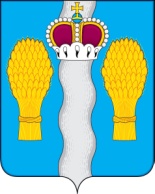 ПРОЕКТАДМИНИСТРАЦИЯ(исполнительно-распорядительный орган)муниципального района «Перемышльский район»ПОСТАНОВЛЕНИЕс. Перемышль«____» _________2023 г.                                                                   № ____Об утверждении регламента предоставления муниципальной услуги «Предварительное согласованиепредоставления земельного участка»            В соответствии с Федеральным Законом от 27.07.2010 г. № 210-ФЗ «Об организации предоставления государственных и муниципальных услуг», ст.14, ст. 15 Федерального закона от 06.10.2003г. №131-ФЗ «Об общих принципах организации местного самоуправления  в Российской Федерации», ст. 39.2 "Земельного кодекса Российской Федерации" от 25.10.2001 N 136-ФЗ, ст. 3.3 Федерального закона от 25.10.2001 N 137-ФЗ "О введении в действие Земельного кодекса Российской Федерации", постановлением администрации муниципального района «Перемышльский район» от 06.02.2019 г. №62 «Об утверждении Положения о порядке разработки и утверждения административных регламентов предоставления муниципальных услуг в муниципальном районе «Перемышльский район» и Положения о порядке проведения экспертизы проектов административных регламентов предоставления муниципальных услуг в муниципальном районе «Перемышльский район», администрация муниципального района  ПОСТАНОВЛЯЕТ:	1. Утвердить административный регламент предоставления муниципальной услуги «Предварительное согласование предоставления земельного участка» (прилагается).2. Контроль за исполнением настоящего постановления возложить на заместителя Главы администрации муниципального района Голубева В.Л.3. Настоящее постановление вступает в силу со дня официального опубликования.Глава администрации   муниципального района                                                                     Н.В. Бадеева        Приложение к постановлению Администрации муниципального района«Перемышльский район»от                 №     Административный регламент предоставления муниципальной услуги «Предварительное согласованиепредоставления земельного участка» на территории муниципального района «Перемышльский район»I. Общие положенияПредмет регулирования Административного регламента1.1.	Административный	регламент	предоставления	 муниципальной услуги	«Предварительное	согласование      предоставления земельного участка» разработан в целях повышения качества и доступности предоставления муниципальной услуги, определяет стандарт, сроки	и     последовательность действий     (административных     процедур)	при осуществлении полномочий по предварительному согласованию предоставления земельных участков в муниципальном районе «Перемышльский район»Возможные цели обращения:-	предварительное согласование	предоставления	земельного	участка, находящегося	в	государственной      или	муниципальной	собственности, в собственность за плату без проведения торгов;-	предварительное согласование	предоставления	земельного	участка, находящегося	в	государственной      или	муниципальной	собственности, в собственность бесплатно;-	предварительное согласование	предоставления	земельного	участка, находящегося в государственной или муниципальной собственности, в аренду без проведения торгов;-	предварительное согласование	предоставления	земельного	участка, находящегося в государственной или муниципальной собственности, в постоянное бессрочное пользование;-	предварительное согласование	предоставления	земельного	участка, находящегося	в	государственной      или	муниципальной	собственности, в безвозмездное пользованиеНастоящий Административный регламент не распространяется на случаи предварительного согласования предоставления земельного участка, находящегося в государственной или муниципальной собственности, в соответствии со статьей 39.18 Земельного кодекса Российской Федерации.2Круг Заявителей1.2. Заявителями на получение муниципальной услуги являются (далее при совместном упоминании - Заявители) являются физические лица, юридические лица и индивидуальные предприниматели.1.3. Интересы	заявителей,	указанных	в	пункте	1.2	настоящего Административного      регламента,      могут	представлять	лица,      обладающие соответствующими полномочиями (далее – представитель).Требования предоставления заявителю муниципальной услуги в соответствии с вариантом предоставлениямуниципальной услуги, соответствующим признакам заявителя, определенным в результате анкетирования, проводимого органом, предоставляющим услугу (далее - профилирование), а также результата, за предоставлением которого обратился заявитель1.4. Муниципальная услуга должна быть предоставлена Заявителю	в соответствии	с	вариантом	предоставления	муниципальной услуги (далее – вариант).1.5. Вариант, в соответствии с которым заявителю будет предоставлена муниципальная услуга, определяется в соответствии с настоящим Административным регламентом, исходя из признаков Заявителя (принадлежащего ему объекта) и показателей таких признаков (перечень признаков Заявителя (принадлежащих им объектов), а также комбинации значений признаков, каждая из которых	соответствует	одному	варианту	предоставления муниципальной услуги     приведен	в	Приложении	№	1     к	настоящему Административному регламенту.II. Стандарт предоставления муниципальной услугиНаименование муниципальной услуги2.1. Муниципальная	услуга	«Предварительное согласование предоставления земельного участка».Наименование органа государственной власти, органа местного самоуправления (организации), предоставляющего государственную (муниципальную) услугу2.2.	Муниципальная	услуга	предоставляется Уполномоченным органом – администрацией муниципального района «Перемышльский район».2.3.	В	предоставлении муниципальной	услуги принимает                                                                                                               участие отдел по управлению муниципальным имуществом и природными ресурсами администрации муниципального района «Перемышльский район».При	предоставлении	муниципальной	услуги  Уполномоченный орган взаимодействует с:2.3.1. Федеральной налоговой службой в части получения сведений из Единого государственного реестра юридических лиц, сведений из Единого государственного реестра индивидуальных предпринимателей;2.3.2. Федеральной	службой	государственной	регистрации,	кадастра и картографии в части получения сведений из Единого государственного реестра недвижимости;2.3.3. Органом исполнительной власти субъекта Российской Федерации, уполномоченный в области лесных отношений, при согласовании схемы расположения земельного участка на кадастровом плане территории (далее – схема расположения);2.3.4. Иными органами государственной власти, органами государственной власти, органами местного самоуправления, уполномоченными на предоставление документов, указанных в пункте 2.12 настоящего Административного регламента.2.4.	В предоставлении муниципальной услуги могут принимать         участие	многофункциональные	центры	предоставления государственных и муниципальных услуг (далее – МФЦ) при наличии соответствующего соглашения о взаимодействии между МФЦ и Уполномоченным органом,                                                                                                          заключенным в	соответствии	с	постановлением	Правительства	Российской	Федерации от 27 сентября 2011 г. № 797 (далее – Соглашение о взаимодействии).МФЦ, в которых подается заявление о предоставлении  муниципальной услуги, не могут принять решение об отказе в приеме заявления и документов и (или) информации, необходимых для ее предоставления.Результат предоставления муниципальной услуги2.5. В соответствии с вариантами, приведенными в пункте 3.7 настоящего Административного регламента, результатом предоставления муниципальной услуги являются:2.5.1. решение о предварительном согласовании предоставления земельного участка по форме согласно приложению № 2 к настоящему Административному регламенту;2.5.2. решение об отказе в предоставлении услуги по форме согласно Приложению № 3 к настоящему Административному регламенту.2.6. Документом, содержащим решение о предоставление муниципальной услуги, на основании которого Заявителю предоставляются результаты, указанные в пункте 2.5 настоящего Административного регламента, является правовой акт Уполномоченного органа, содержащий такие реквизиты, как номер и дата.2.7. Результаты	муниципальной	услуги,	указанные в пункте 2.5 настоящего Административного регламента, могут быть получены посредством федеральной государственной информационной системы «Единый портал государственных и муниципальных услуг (функций)» в форме электронного документа подписанного усиленной квалифицированной электронной подписью (далее соответственно – ЕПГУ, УКЭП) должностного лица, уполномоченного на принятие решения.4Срок предоставления муниципальной услуги2.8. Срок	предоставления	муниципальной услуги определяется в соответствии с Земельным кодексом Российской Федерации.Органом государственной власти субъекта Российской Федерации, органом местного самоуправления может быть предусмотрено оказание муниципальной услуги в иной срок, не превышающий установленный Земельным кодексом Российской Федерации.Правовые основания для предоставления муниципальной услуги2.9. Перечень нормативных правовых актов, регулирующих предоставление муниципальной услуги (с указанием их реквизитов и источников официального опубликования), информация о порядке досудебного (внесудебного) обжалования решений и действий (бездействия) органов, предоставляющих муниципальную услугу, а также их должностных лиц, государственных или муниципальных служащих, работников размещен на официальном сайте Уполномоченного органа, на ЕПГУ.Исчерпывающий перечень документов, необходимых для предоставления муниципальной услуги2.10. Для получения муниципальной услуги Заявитель представляет	в Уполномоченный	орган	заявление	о	предоставлении муниципальной услуги по форме согласно Приложению № 5 к настоящему Административному регламенту одним из следующих способов по личному усмотрению:2.10.1. в электронной форме посредством ЕПГУ.а) В случае представления Заявления и прилагаемых к нему документов указанным	способом	Заявитель,	прошедший	процедуры	регистрации, идентификации и аутентификации с использованием федеральной государственной информационной системы «Единая система идентификации и аутентификации в инфраструктуре,              обеспечивающей	информационно-технологическое взаимодействие информационных систем, используемых для предоставления государственныхимуниципальныхуслуг вэлектроннойформе» (далее –ЕСИА) или иных государственных информационных систем, если такие государственные информационные	системы	в	установленном	Правительством	Российской Федерациипорядке обеспечиваютвзаимодействие с ЕСИА, при условии совпадения сведений о физическом лице в указанных информационных системах, заполняет форму указанного Заявления с использованием интерактивной формы в электронном виде, без необходимости дополнительной подачи Заявления в какой-либо иной форме.5б) Заявление	направляется	Заявителем	вместе	с	прикрепленными электронными документами, указанными в подпунктах 2 – 5пункта 2.11 настоящего Административного       регламента.       Заявление       подписывается	Заявителем, уполномоченным на подписание такого Заявления, УКЭП либо усиленной неквалифицированной электронной подписью (далее – УНЭП), сертификат ключа проверки которой создан и используется в инфраструктуре, обеспечивающей информационно-технологическое      взаимодействие	информационных	систем, используемых для предоставления государственных и муниципальных услуг в электронной форме, которая создается и проверяется с использованием средств электронной подписи и средств удостоверяющего центра, имеющих подтверждение соответствия требованиям, установленным федеральным органом исполнительной власти в области обеспечения безопасности в соответствии с частью 5 статьи 8 Федерального закона от 6 апреля 2011 г. № 63-ФЗ «Об электронной подписи», а также при наличии у владельца сертификата ключа проверки ключа простой электронной подписи (далее – ЭП), выданного ему при личном приеме в соответствии с Правилами использования простой ЭП при обращении за получением	государственных      и      муниципальных      услуг,      утвержденными постановлением Правительства Российской Федерации от 25 января 2013 № 33, в соответствии с Правилами определения видов электронной подписи, использование которых	допускается при обращении за получением государственных и муниципальных услуг, утвержденными постановлением Правительства Российской Федерации от 25 июня 2012 г. № 634;2.10.2. на	бумажном	носителе	посредством	личного	обращения в Уполномоченный орган, в том числе через МФЦ в соответствии с Соглашением о взаимодействии, либо посредством почтового отправления с уведомлением о вручении.2.11. С заявлением о предоставлении муниципальной услуги	Заявитель самостоятельно	предоставляет	следующие	документы, необходимые для	оказания	муниципальной    услуги	и обязательные для предоставления:1) заявление о предоставлении муниципальной услуги. В случае подачи заявления в электронной форме посредством ЕПГУ в соответствии с подпунктом «а» пункта 2.10.1 настоящего Административного регламента указанное заявление заполняется путем внесения соответствующих сведений в интерактивную формуна ЕПГУ, без необходимости предоставления в иной форме;          2) документ, удостоверяющего личность Заявителя (предоставляется в случае личного обращения в Уполномоченный орган либо МФЦ). В случае направления Заявления посредством ЕПГУ сведения из документа, удостоверяющего личность Заинтересованного лица формируются при подтверждении учетной записи в ЕСИА из состава соответствующих данных указанной учетной записи и могут быть проверены	путем	направления	запроса	с использованием	федеральной государственной информационной системы «Единая система межведомственного электронного взаимодействия» (далее – СМЭВ);63) документ, подтверждающий полномочия представителя действовать от имени заявителя - случае, если заявление подается представителем.В случае направления заявления посредством ЕПГУ сведения из документа, удостоверяющего	личность	заявителя,	представителя	формируются	при подтверждении учетной записи в ЕСИА из состава соответствующих данных указанной учетной записи и могут быть проверены путем направления запроса с использованием системы межведомственного электронного взаимодействия.При обращении посредством ЕПГУ указанный документ, выданный:а) организацией, удостоверяется УКЭП правомочного должностного лица организации;б) физическим лицом, - УКЭП нотариуса с приложением файла открепленной УКЭП в формате sig;4) схема расположения земельного участка в случае, если испрашиваемый земельный участок предстоит образовать и отсутствует проект межевания территории, в границах которой предстоит образовать такой земельный участок;5) проектная документация лесных участков в случае, если подано заявление о предварительном согласовании предоставления лесного участка, за исключением лесного участка, образуемого в целях размещения линейного объекта;6) заверенный перевод на русский язык документов о государственной регистрации юридического лица в соответствии с законодательством иностранного государства в случае, если заявителем является иностранное юридическое лицо;7) подготовленный садоводческим или огородническим некоммерческим товариществом реестр членов такого товарищества в случае, если подано заявление о предварительном согласовании предоставления земельного участка такому товариществу;8) документ, подтверждающий членство заявителя в садоводческом или огородническом некоммерческом товариществе, в случае, если обращается член садоводческого	или	огороднического	некоммерческого	товарищества	за предоставлением в собственность за плату;9) решение общего собрания членов садоводческого или огороднического товарищества о распределении участка заявителю, в случае, если обращается член садоводческого	или	огороднического	некоммерческого	товарищества	за предоставлением     в     собственность	за     плату	или	если	обращается     член садоводческого или огороднического товарищества за предоставлением в аренду;10) сообщение заявителя, содержащее перечень всех зданий, сооружений, объектов незавершенного строительства (при наличии), расположенных на земельном участке, с указанием кадастровых (условных, инвентарных) номеров и	адресных	ориентиров	зданий,	сооружений,	объектов	незавершенного строительства (при наличии), принадлежащих на соответствующем праве7заявителю, в случае, если обращается собственник здания, сооружения, помещения в таком здании, сооружении за предоставлением в собственность за плату, или если обращаются	религиозная	организация,	которой	на	праве	безвозмездного пользования предоставлены здания, сооружения; лица, относящиеся к коренным малочисленным народам Севера, Сибири и Дальнего Востока, и их общины, за предоставлением в безвозмездное пользование, или если обращаются собственник объекта	незавершенного     строительства;     собственник     здания,	сооружения, помещений в них, лицо, которому эти объекты недвижимости предоставлены на хозяйственного ведения или на праве оперативного управления, за предоставлением в аренду, или если обращается религиозная организация – собственник здания или сооружения за предоставлением в собственность бесплатно;11) документы, удостоверяющие (устанавливающие) право заявителя на здание, сооружение, расположенные на испрашиваемом земельном участке, либо помещение в них, в случае если обращается собственник здания, сооружения, помещения в здании, сооружении за предоставлением в собственность за плату, или если обращается религиозная организация, являющаяся собственником здания или сооружения, за предоставлением в безвозмездное пользование или собственность бесплатно, или если обращается собственник здания, сооружения, помещений в них, лицо, которому эти объекты недвижимости предоставлены на хозяйственного ведения или на праве оперативного управления, за предоставлением в аренду, если право на такое здание, сооружение либо помещение не зарегистрировано в Едином государственном реестре недвижимости (далее – ЕГРН);12) документы, удостоверяющие (устанавливающие) права заявителя на объект	незавершенного	строительства,	расположенный	на	испрашиваемом земельном участке, если обращается собственник объекта незавершенного строительства за предоставлением в аренду и право на такой объект незавершенного строительства не зарегистрировано в ЕГРН;13) документы, подтверждающие право заявителя на испрашиваемый земельный участок, в случае, если обращается собственник здания, сооружения, помещения в здании, сооружении, юридическое лицо, использующее земельный участок на праве постоянного (бессрочного) пользования, за предоставлением в собственность за плату или в аренду или, если обращается религиозная организация, которой на праве безвозмездного пользования предоставлены здания, сооружения, за предоставлением в безвозмездное пользование, или если обращается собственник	объекта	незавершенного	строительства;	собственник	здания, сооружения, помещения в них, лицо, которому эти объекты недвижимости предоставлены на хозяйственного ведения или на праве оперативного управления, за предоставлением в аренду, или если обращается религиозная организация – собственник здания или сооружения за предоставлением в собственность бесплатно, если право на такой земельный участок не зарегистрировано в ЕГРН (при наличии соответствующих прав на земельный участок);14) договор о комплексном освоении территории, если обращается арендатор земельного участка, предоставленного для комплексного освоения территории, о предоставлении в аренду земельного участка, образованного из земельного участка, предоставленного для комплексного освоения территории;815) соглашение о создании крестьянского (фермерского) хозяйства, в случае, если обращается крестьянское (фермерское) хозяйство, испрашивающее участок для осуществления	своей	деятельности,	за	предоставлением	в	безвозмездное пользование;16) документ, подтверждающий принадлежность гражданина к коренным малочисленным народам Севера, Сибири и Дальнего Востока, если обращается гражданин, относящийся к коренным малочисленным народам Севера, Сибири и Дальнего Востока, за предоставлением в безвозмездное пользование;17) документы, подтверждающие право на предоставление участка в соответствии с целями использования земельного участка, в случае, если обращаются за предоставлением в постоянное (бессрочное) пользование или в случае, если обращается государственное или муниципальное учреждение; казенное предприятие; центр исторического наследия Президента Российской Федерации за предоставлением в безвозмездное пользование;18) приказ о приеме на работу, выписка из трудовой книжки (либо сведения о трудовой деятельности) или трудовой договор (контракт) в случае, если обращается гражданин, работающий по основному месту работы в муниципальном образовании по специальности, которая установлена законом субъекта Российской Федерации, за предоставлением в собственность бесплатно или в безвозмездное пользование, или работник организации, которой земельный участок предоставлен на праве постоянного (бессрочного) пользования, за предоставлением в безвозмездное пользование;19) договор найма служебного жилого помещения, в случае, если обращается гражданин, которому предоставлено служебное помещение в виде жилого дома, за предоставлением в безвозмездное пользование;20) соглашение об изъятии земельного участка, если обращается лицо, у которого изъят участок, предоставленный в безвозмездное пользование, за предоставлением в безвозмездное пользование или если обращается лицо, у которого изъят предоставленный в аренду земельный участок, за предоставлением в аренду;21) решение суда, на основании которого изъят земельный участок, в случае, если обращается лицо, у которого изъят участок, предоставленный в безвозмездное пользование, за предоставлением в безвозмездное пользование или если обращается лицо, у которого изъят предоставленный в аренду земельный участок, за предоставлением в аренду;22) гражданско-правовые договоры на строительство или реконструкцию объектов недвижимости, если обращается лицо, с которым заключен договор на строительство или реконструкцию объектов недвижимости, осуществляемые полностью за счет бюджетных средств, за предоставлением в безвозмездное пользование;23) решение общего собрания членов товарищества о приобретении права безвозмездного пользования земельным участком, предназначенным для ведения гражданами садоводства или огородничества для собственных нужд, в случае, если обращается садовое или огородническое некоммерческое товарищество за предоставлением в безвозмездное пользование;924) решение о создании некоммерческой организации, в случае, если обращается	некоммерческая	организация,	созданная	гражданами	в	целях жилищного строительства за предоставлением в безвозмездное пользование;25) решение субъекта Российской Федерации о создании некоммерческой организации в случае, если обращается некоммерческая организация, созданная субъектом Российской Федерации в целях жилищного строительства для обеспечения	жилыми	помещениями	отдельных	категорий	граждан,	за предоставлением в безвозмездное пользование;26) договор безвозмездного пользования зданием, сооружением, в случае, если обращается религиозная организация, которой на праве безвозмездного пользования	предоставлены	здания,	сооружения,	за	предоставлением	в безвозмездное пользование;27) решение общего собрания членов садоводческого или огороднического товарищества о приобретении участка общего назначения, с указанием долей в праве	общей	долевой	собственности	в	случае,	если	обращается	лицо, уполномоченное     решением	общего	собрания	членов     садоводческого     или огороднического товарищества за предоставлением в аренду или если обращается лицо, уполномоченное на подачу заявления решением общего собрания членов садоводческого или огороднического товарищества, за предоставлением в собственность бесплатно;28) документ, подтверждающий членство заявителя в садоводческом или огородническом товариществе, если обращается член садоводческого или огороднического товарищества за предоставлением в аренду;29) выданный уполномоченным органом документ, подтверждающий принадлежность гражданина к категории граждан, обладающих правом на первоочередное или внеочередное приобретение земельных участков, если обратился гражданин, имеющий право на первоочередное приобретение земельного участка, за предоставлением в аренду;30) документ, подтверждающий право заявителя на предоставление земельного участка в собственность без проведения торгов, если обращается лицо, имеющее право на приобретение в собственность участка без торгов, за предоставлением в аренду;31) договор аренды исходного земельного участка, заключенный до дня вступления в силу Федерального закона от 21 июля 1997 г. № 122-ФЗ «О государственной регистрации прав на недвижимое имущество и сделок с ним», если обращается арендатор такого земельного участка за предоставлением в аренду земельного участка, образованного из ранее арендованного земельного участка;32) свидетельство, удостоверяющее регистрацию лица в качестве резидента особой экономической зоны, если обращается резидент особой экономической зоны за предоставлением в аренду;33) концессионное соглашение, если обращается лицо, с которым заключено концессионное соглашение, за предоставлением в аренду;34) договор об освоении территории в целях строительства и эксплуатации наемного дома коммерческого использования, если обращается лицо, заключившее10договор об освоении территории в целях строительства и эксплуатации наемного дома, за предоставлением в аренду;35) охот хозяйственное соглашение, если обращается лицо, с которым заключено охот хозяйственное соглашение, за предоставлением в аренду;36)	инвестиционная	декларация,	в	составе	которой	представлен инвестиционный проект, если обращается резидент зоны территориального развития, включенный в реестр резидентов такой зоны, за предоставлением в аренду;37) договор об условиях деятельности в свободной экономической зоне, инвестиционная декларация, свидетельство о включении юридического лица, индивидуального предпринимателя в единый реестр участников свободной экономической зоны, если обращается участник свободной экономической зоны на территориях Республики Крым и города федерального значения Севастополя за предоставлением в аренду;38) проектная документация на выполнение работ, связанных с пользованием недрами, государственное задание, предусматривающее выполнение мероприятий по государственному геологическому изучению недр, или государственный контракт на выполнение работ по геологическому изучению недр (в том числе региональному)	либо	их	части,	предусматривающий	осуществление соответствующей      деятельности,	если      обращается	недропользователь	за предоставлением в аренду;39) свидетельство о внесении казачьего общества в государственный реестр казачьих обществ в Российской Федерации, если обращается казачье общество за предоставлением в аренду;40) соглашение об управлении особой экономической зоной, если обращается управляющая компания, привлеченная для выполнения функций по созданию объектов недвижимости в границах особой экономической. зоны и на прилегающей к ней территории и по управлению этими и ранее созданными объектами недвижимости, за предоставлением в аренду;41) соглашение о взаимодействии в сфере развития инфраструктуры особой экономической зоны, если обращается лицо, с которым заключено соглашение о взаимодействии в сфере развития инфраструктуры особой экономической зоны, за предоставлением в аренду;42) договор об освоении территории в целях строительства и эксплуатации наемного дома социального использования, если обращается лицо, заключившее договор об освоении территории в целях строительства и эксплуатации наемного дома социального использования, за предоставлением в аренду;43) государственный контракт, если обращается лицо, с которым заключен государственный контракт на выполнение работ, оказание услуг для обеспечения обороны страны и безопасности государства, осуществляемых полностью за счет средств федерального бюджета, за предоставлением в безвозмездное пользование;44) специальный инвестиционный контракт, если обращается лицо, с которым заключен специальный инвестиционный контракт, за предоставлением в аренду;1145)	документ,	предусматривающий	выполнение	международных обязательств, если обращается лицо, испрашивающее участок для выполнения международных обязательств, за предоставлением в аренду;46) договор аренды земельного участка, если обращается арендатор земельного участка за заключением нового договора аренды и если ранее договор аренды на такой земельный участок не был зарегистрировано в ЕГРН;47) документы, подтверждающие условия предоставления земельных участков в соответствии с законодательством субъектов Российской Федерации, в случае обращения граждан, имеющих трех и более детей за предоставлением в собственность бесплатно;48) документы, подтверждающие право на приобретение земельного участка, установленные законом субъекта Российской Федерации или законодательством Российской Федерации, в случае обращения граждан, относящихся к отдельным категориям, устанавливаемым соответственно законом субъекта Российской Федерации или федеральным законом, за предоставлением в собственность бесплатно;49) документы, подтверждающие право на приобретение земельного участка, установленные законодательством Российской Федерации, в случае обращения некоммерческой	организации,	созданной	гражданами,	в	соответствии	с федеральными законами за предоставлением в собственность бесплатно;50) документы, подтверждающие право на приобретение земельного участка, установленные	законодательством	субъекта	Российской	Федерации	или законодательством Российской Федерации, в случае обращения религиозной организации, имеющей земельный участок на праве постоянного (бессрочного) пользования, предназначенный для сельскохозяйственного производства, за предоставлением в собственность бесплатно.2.12. С заявлением о предоставлении государственной (муниципальной) услуги Заявитель вправе представить по собственной инициативе, так как они подлежат	представлению	в	рамках	межведомственного	информационного взаимодействия,	следующие       документы,	необходимые       для	оказания государственной (муниципальной) услуги:1) выписка из Единого государственного реестра юридических лиц о юридическом лице, являющемся заявителем;2) выписка	из	Единого	государственного	реестра	индивидуальных предпринимателей об индивидуальном предпринимателе, являющемся заявителем;3) выписка из ЕГРН об испрашиваемом земельном участке, о земельном участке, из которого образуется испрашиваемый земельный участок, об объекте недвижимости, расположенном на земельном участке;4) документ	о	предоставлении	исходного	земельного	участка садоводческому       некоммерческому	товариществу       или	огородническому некоммерческому товариществу (за исключением случаев, если право на исходный земельный участок зарегистрировано в ЕГРН), если обращается член такого товарищества за предоставлением в собственность за плату или в аренду; если обращается лицо, уполномоченное на подачу заявления решением общего собрания членов такого товарищества за предоставлением в собственность бесплатно или в12аренду;5) утвержденный проект межевания территории, если обращается член садоводческого	некоммерческого	товарищества	или	огороднического некоммерческого товарищества за предоставлением в собственность за плату или в аренду; если обращается лицо, с которым заключен договор о развитии застроенной территории; лицо, уполномоченное на подачу заявления решением общего собрания членов садоводческого некоммерческого товарищества или огороднического некоммерческого товарищества, за предоставлением в собственность бесплатно или в аренду; если обращается арендатор земельного участка, предоставленного для комплексного освоения территории, из которого образован испрашиваемый земельный участок, лицо, с которым заключен договор о развитии застроенной территории, лицо, заключившее договор об освоении территории в целях строительства и эксплуатации наемного дома коммерческого использования, юридическое лицо, заключившее договор об освоении территории в целях строительства и эксплуатации наемного дома социального использования, за предоставлением в аренду;6) утвержденный проект планировки территории, если обращается лицо, с которым заключен договор о развитии застроенной территории, за предоставлением в собственность бесплатно, или если обращается арендатор земельного участка, предоставленного для комплексного освоения территории, из которого образован испрашиваемый земельный участок, лицо, с которым заключен договор о развитии застроенной территории, лицо, заключившее договор об освоении территории в целях строительства и эксплуатации наемного дома коммерческого использования, юридическое лицо, заключившее договор об освоении территории в целях строительства и эксплуатации наемного дома социального использования, за предоставлением в аренду;7) распоряжение Правительства Российской Федерации, если обращается юридическое лицо, испрашивающее участок для размещения объектов социально-культурного назначения, реализации масштабных инвестиционных проектов, за предоставлением в аренду;8) распоряжение	высшего	должностного	лица	субъекта	Российской Федерации, если обращается лицо, испрашивающее земельный участок для размещения объектов социально-культурного и коммунально-бытового назначения, реализации масштабных инвестиционных проектов, за предоставлением в аренду;9) указ или распоряжение Президента Российской Федерации, если обращается лицо, испрашивающее земельный участок в соответствии с указом или распоряжением Президента Российской Федерации за предоставлением в аренду;10)выписка из документа территориального планирования или выписка из документации по планировке территории, подтверждающая отнесение объекта к объектам федерального, регионального или местного значения, если обращается юридическое лицо, испрашивающее участок для размещения указанных объектов, за предоставлением в аренду;11)решение о предоставлении в пользование водных биологических ресурсов, если обращается лицо, имеющее право на добычу (вылов) водных биологических ресурсов, за предоставлением в аренду;1312)договор о предоставлении рыбопромыслового участка; если обращается лицо, имеющее право на добычу (вылов) водных биологических ресурсов, за предоставлением в аренду;13)договор	пользования	водными	биологическими	ресурсами,	если обращается лицо, имеющее право на добычу (вылов) водных биологических ресурсов, за предоставлением в аренду;14)договор пользования рыбоводным участком, если обращается лицо, осуществляющее	товарную	аквакультуру	(товарное	рыбоводство),	за предоставлением в аренду;15)решение Правительства Российской Федерации о сооружении ядерных установок, радиационных источников, пунктов хранения ядерных материалов и радиоактивных веществ, пунктов хранения, хранилищ радиоактивных отходов и пунктов захоронения радиоактивных отходов и о месте их размещения, если обращается юридическое лицо, осуществляющее размещение ядерных установок, радиационных источников, пунктов хранения ядерных материалов и радиоактивных веществ, пунктов хранения, хранилищ радиоактивных отходов и пунктов захоронения радиоактивных отходов, за предоставлением в аренду.2.13. Документы, прилагаемые Заявителем к Заявлению, представляемые в электронной форме, направляются в следующих форматах:1) xml – для документов, в отношении которых утверждены формы и требования по формированию электронных документов в виде файлов в формате xml;2) doc, docx, odt – для документов с текстовым содержанием, не включающим формулы;3) pdf, jpg, jpeg, png, bmp, tiff – для документов с текстовым содержанием, в том числе включающих формулы и (или) графические изображения, а также документов с графическим содержанием;4) zip, rar – для сжатых документов в один файл; 5) sig – для открепленной УКЭП.В случае если оригиналы документов, прилагаемых к Заявлению, выданы и подписаны органом государственной власти или органом местного самоуправления на	бумажном	носителе,	допускается	формирование	таких	документов, представляемых в электронной форме, путем сканирования непосредственно с     оригинала     документа     (использование     копий	не	допускается),	которое осуществляется с сохранением ориентации оригинала документа в разрешении 300 - 500 dpi (масштаб 1:1) и всех аутентичных признаков подлинности (графической подписи лица, печати, углового штампа бланка), с использованием следующих режимов:1) «черно-белый» (при отсутствии в документе графических изображений и(или) цветного текста);2) «оттенки серого» (при наличии в документе графических изображений, отличных от цветного графического изображения);3) «цветной» или «режим полной цветопередачи» (при наличии в документе цветных графических изображений либо цветного текста).Количество файлов должно соответствовать количеству документов, каждый14из которых содержит текстовую и(или) графическую информацию.Документы, прилагаемые Заявителем к Заявлению, представляемые в электронной форме, должны обеспечивать возможность идентифицировать документ и количество листов в документе.2.14. В целях предоставления государственной (муниципальной) услуги Заявителю обеспечивается в МФЦ доступ к ЕПГУ, в соответствии с постановлением Правительства Российской Федерации от 22 декабря 2012 г. № 1376.Исчерпывающий перечень оснований для отказа в приеме документов, необходимых для предоставления муниципальной услуги2.15. Основаниями для отказа в приеме к рассмотрению документов, необходимых для предоставления муниципальной услуги, являются:2.15.1.представление неполного комплекта документов; 2.15.2.представленные документы утратили силу на момент обращенияза услугой;2.15.3.представленные документы содержат подчистки и исправления текста, не заверенные в порядке, установленном законодательством РоссийскойФедерации;2.15.4.представленные	в	электронной	форме	документы	содержат повреждения, наличие которых не позволяет в полном объеме использовать информацию и сведения, содержащиеся в документах для предоставления услуги;2.15.5.несоблюдение установленных статьей 11 Федерального закона от 6 апреля 2011 года № 63-ФЗ «Об электронной подписи» условий признания действительности, усиленной квалифицированной электронной подписи;2.15.6.подача запроса о предоставлении услуги и документов, необходимых для предоставления услуги, в электронной форме с нарушением установленных требований;2.15.7.неполное заполнение полей в форме заявления, в том числе в интерактивной форме заявления на ЕПГУ.2.16. Решение	об	отказе	в	приеме	документов,	необходимых	для предоставления муниципальной услуги, по форме, приведенной в приложении № 5 к настоящему Административному регламенту, направляется в личный кабинет Заявителя на ЕПГУ не позднее первого рабочего дня, следующего за днем подачи заявления.2.17. Отказ в приеме документов, необходимых для предоставления муниципальной услуги, не препятствует повторному обращению Заявителя за предоставлением муниципальной услуги.Исчерпывающий перечень оснований для приостановления предоставления муниципальной услуги или отказа в предоставлении муниципальной услуги2.18. Основание для приостановления предоставления муниципальной услуги:15если	на	момент	поступления	в	уполномоченный	орган	заявления предварительном согласовании предоставления земельного участка, к которому приложена     схема	расположения	земельного	участка,     на	рассмотрении уполномоченного органа находится представленная ранее другим лицом схема расположения земельного участка и местоположение земельных участков, образование которых предусмотрено этими схемами, частично или полностью совпадает.Срок рассмотрения поданного позднее заявления о предварительном согласовании предоставления земельного участка приостанавливается до принятия решения об утверждении направленной или представленной ранее схемы расположения земельного участка или до принятия решения об отказе в утверждении указанной схемы.Заявителю направляется решение о приостановлении рассмотрения заявления о предварительном согласовании предоставления земельного участка по форме, приведенной в приложении № 6 к настоящему Административному регламенту.2.19. Основания	для	отказа	в	предоставлении	 муниципальной услуги:2.19.1. схема расположения земельного участка, приложенная к заявлению, не соответствует форме, формату или требованиям к ее подготовке, которые установлены в соответствии с пунктом 12 статьи 11.10 Земельного кодекса Российской Федерации;2.19.2. полное или частичное совпадение местоположения земельного участка,	образование	которого	предусмотрено	схемой	его	расположения, приложенной к заявлению, с местоположением земельного участка, образуемого в соответствии с ранее принятым решением об утверждении схемы расположения земельного участка, срок действия которого не истек;2.19.3. схема расположения земельного участка, приложенная к заявлению, разработана с нарушением предусмотренных статьей 11.9 Земельного кодекса Российской Федерации требований к образуемым земельным участкам;2.19.4. несоответствие	схемы	расположения	земельного	участка, приложенной к заявлению, утвержденному проекту планировки территории, землеустроительной документации, положению об особо охраняемой природной территории2.19.5. земельного	участка,	образование	которого	предусмотрено приложенной к заявлению схемой расположения земельного участка, расположен в границах территории, для которой утвержден проект межевания территории;2.19.6. органом исполнительной власти субъекта Российской Федерации, уполномоченным в области лесных отношений, отказано в согласовании схемы расположения земельного участка в соответствии со статьей 3.5 Федерального закона от 25 октября 2001 г. № 137-ФЗ «О введении в действие Земельного кодекса Российской Федерации»;2.19.7. с заявлением обратилось лицо, которое в соответствии с земельным законодательством не имеет права на приобретение земельного участка без проведения торгов;2.19.8. указанный в заявлении земельный участок предоставлен на праве16постоянного	(бессрочного)	пользования,	безвозмездного	пользования, пожизненного наследуемого владения или аренды, за исключением случаев, если с заявлением     обратился	обладатель	данных     прав	или	подано	заявление предварительном согласовании предоставления земельного участка в целях его последующего предоставления в безвозмездное пользование гражданам и юридическим       лицам       для       сельскохозяйственного,       охотхозяйственного, лесохозяйственного и иного использования, не предусматривающего строительства зданий, сооружений, если такие земельные участки включены в утвержденный в установленном     Правительством     Российской     Федерации	порядке     перечень земельных участков, предоставленных для нужд обороны и безопасности и временно не используемых для указанных нужд, на срок не более чем пять лет;2.19.9. указанный в заявлении земельный участок образуется в результате раздела	земельного	участка,	предоставленного	садоводческому	или огородническому некоммерческому товариществу, за исключением случаев обращения с таким заявлением члена этого товарищества (если такой земельный участок является садовым или огородным) либо собственников земельных участков, расположенных в границах территории ведения гражданами садоводства или огородничества для собственных нужд (если земельный участок является земельным участком общего назначения);2.19.10.на указанном в заявлении земельном участке расположены здание, сооружение, объект незавершенного строительства, принадлежащие гражданам или юридическим лицам, за исключением случаев, если на земельном участке расположены сооружения (в том числе сооружения, строительство которых не завершено), размещение которых допускается на основании сервитута, публичного сервитута, или объекты, размещенные в соответствии со статьей 39.36 Земельного кодекса Российской Федерации, либо с заявлением о предоставлении земельного участка обратился собственник этих здания, сооружения, помещений в них, этого объекта незавершенного строительства, а также случаев, если подано заявление о предоставлении земельного участка и в отношении расположенных на нем здания, сооружения, объекта незавершенного строительства принято решение о сносе самовольной постройки либо решение о сносе самовольной постройки или ее приведении в соответствие с установленными требованиями и в сроки, установленные	указанными	решениями,	не	выполнены	обязанности, предусмотренные частью 11 статьи 55.32 Градостроительного кодекса Российской Федерации;2.19.11.на указанном в заявлении земельном участке расположены здание, сооружение, объект незавершенного строительства, находящиеся в государственной или муниципальной собственности, за исключением случаев, если на земельном участке расположены сооружения (в том числе сооружения, строительство которых не завершено), размещение которых допускается на основании сервитута, публичного сервитута, или объекты, размещенные в соответствии со статьей 39.36 Земельного кодекса Российской Федерации, либо с заявлением о предоставлении земельного участка обратился правообладатель этих здания, сооружения, помещений в них, этого объекта незавершенного строительства;2.19.12.указанный в заявлении земельный участок является изъятым из17оборота или ограниченным в обороте и его предоставление не допускается на праве, указанном в заявлении;2.19.13.указанный	в	заявлении	земельный	участок	является зарезервированным для государственных или муниципальных нужд в случае, если заявитель обратился с заявлением о предварительном согласовании предоставления земельного участка в целях его последующего предоставления в собственность, постоянное (бессрочное) пользование или с заявлением о предоставлении земельного участка в аренду, безвозмездное пользование на срок, превышающий срок действия решения о резервировании земельного участка, за исключением случая предоставления земельного участка для целей резервирования;2.19.14.указанный в заявлении земельный участок расположен в границах территории, в отношении которой с другим лицом заключен договор о развитии застроенной территории, за исключением случаев, если с заявлением обратился собственник здания, сооружения, помещений в них, объекта незавершенного строительства, расположенных на таком земельном участке, или правообладатель такого земельного участка;2.19.15.указанный в заявлении земельный участок расположен в границах территории, в отношении которой с другим лицом заключен договор о комплексном развитии территории, или земельный участок образован из земельного участка, в отношении которого с другим лицом заключен договор о комплексном развитии территории, за исключением случаев, если такой земельный участок предназначен для размещения объектов федерального значения, объектов регионального значения или объектов местного значения и с заявлением обратилось лицо, уполномоченное на строительство указанных объектов;2.19.16.указанный в заявлении земельный участок образован из земельного участка, в отношении которого заключен договор о комплексном развитии территории, и в соответствии с утвержденной документацией по планировке территории предназначен для размещения объектов федерального значения, объектов регионального значения или объектов местного значения, за исключением случаев, если с заявлением обратилось лицо, с которым заключен договор о комплексном развитии территории, предусматривающий обязательство данного лица по строительству указанных объектов;2.19.17.указанный в заявлении земельный участок является предметом аукциона, извещение о проведении которого размещено в соответствии с пунктом 19 статьи 39.11 Земельного кодекса Российской Федерации;2.19.18.в отношении земельного участка, указанного в заявлении, поступило предусмотренное подпунктом 6 пункта 4 статьи 39.11 Земельного кодекса Российской Федерации заявление о проведении аукциона по его продаже или аукциона на право заключения договора его аренды при условии, что такой земельный участок образован в соответствии с подпунктом 4 пункта 4 статьи 39.11 Земельного кодекса Российской Федерации и уполномоченным органом не принято решение об отказе в проведении этого аукциона по основаниям, предусмотренным пунктом 8 статьи 39.11 Земельного кодекса Российской Федерации;2.19.19.в     отношении     земельного     участка,     указанного     в     заявлении, опубликовано и размещено в соответствии с подпунктом 1 пункта 1 статьи 39.1818Земельного	кодекса	Российской	Федерации	извещение	о	предоставлении земельного участка для индивидуального жилищного строительства, ведения личного подсобного хозяйства, садоводства или осуществления крестьянским (фермерским) хозяйством его деятельности;2.19.20.разрешенное использование земельного участка границы которого подлежат уточнению в соответствии с Федеральным законом от 13 июля 2015 года № 218-ФЗ «О государственной регистрации недвижимости»,не соответствует целям использования такого земельного участка, указанным в заявлении, за исключением случаев размещения линейного объекта в соответствии с утвержденным проектом планировки территории;2.19.21.испрашиваемый земельный участок полностью расположен в границах зоны с особыми условиями использования территории, установленные ограничения использования земельных участков в которой не допускают использования земельного участка в соответствии с целями использования такого земельного участка, указанными в заявлении;2.19.22.испрашиваемый земельный участок не включен в утвержденный в установленном	Правительством	Российской	Федерации	порядке	перечень земельных участков, предоставленных для нужд обороны и безопасности и временно не используемых для указанных нужд, в случае, если подано заявление о предварительном согласовании предоставления земельного участка в целях его последующего предоставления в безвозмездное пользование гражданам и юридическим	лицам	для       сельскохозяйственного,       охотхозяйственного, лесохозяйственного и иного использования, не предусматривающего строительства зданий, сооружений, если такие земельные участки включены в утвержденный в установленном	Правительством	Российской	Федерации	порядке	перечень земельных участков, предоставленных для нужд обороны и безопасности и временно не используемых для указанных нужд, на срок не более чем пять лет;2.19.23.площадь	земельного	участка,	указанного	в	заявлении	о предварительном согласовании предоставления земельного участка в целях его последующего	предоставления       садоводческому	или       огородническому некоммерческому товариществу, превышает предельный размер, установленный пунктом 6 статьи 39.10 Земельного кодекса Российской Федерации;2.19.24.указанный в заявлении земельный участок в соответствии с утвержденными	документами	территориального	планирования	и	(или) документацией по планировке территории предназначен для размещения объектов федерального значения, объектов регионального значения или объектов местного значения и с заявлением обратилось лицо, не уполномоченное на строительство этих объектов;2.19.25.указанный в заявлении земельный участок предназначен для размещения здания, сооружения в соответствии с государственной программой Российской Федерации, государственной программой субъекта Российской Федерации и с заявлением обратилось лицо, не уполномоченное на строительство этих здания, сооружения;2.19.26.предоставление земельного участка на заявленном виде прав не допускается;192.19.27.в отношении земельного участка, указанного в заявлении, границы которого подлежат уточнению в соответствии с Федеральным законом от 13 июля 2015 года № 218-ФЗ «О государственной регистрации недвижимости», не установлен вид разрешенного использования;2.19.28.указанный в заявлении земельный участок, границы которого подлежат уточнению в соответствии с Федеральным законом от 13 июля 2015 года № 218-ФЗ «О государственной регистрации недвижимости», не отнесен к определенной категории земель;2.19.29.в отношении земельного участка, указанного в заявлении, принято решение о предварительном согласовании его предоставления, срок действия которого не истек;2.19.30.указанный в заявлении земельный участок изъят для государственных или муниципальных нужд и указанная в заявлении цель последующего предоставления такого земельного участка не соответствует целям, для которых такой земельный участок был изъят, за исключением земельных участков, изъятых для	государственных	или	муниципальных	нужд	в	связи	с	признанием многоквартирного дома, который расположен на таком земельном участке, аварийным и подлежащим сносу или реконструкции.Размер платы, взимаемой с заявителя при предоставлении муниципальной услуги, и способы ее взимания2.20. Предоставление	муниципальной	услуги осуществляется бесплатно.Срок и порядок регистрации запроса заявителя о предоставлении муниципальной услуги, в том числе в электронной форме2.21. Регистрация направленного Заявителем заявления о предоставлении муниципальной услуги способами, указанными в пунктах 2.10.1 и 2.10.2 настоящего Административного регламента в Уполномоченном органе осуществляется не позднее 1 (одного) рабочего дня, следующего за днем его поступления.2.22. В случае направления Заявителем заявления о предоставлении муниципальной услуги способами, указанными в пунктах 2.10.1 и 2.10.2 настоящего Административного регламента вне рабочего времени Уполномоченного органа либо в выходной, нерабочий праздничный день, днем получения заявления считается 1 (первый) рабочий день, следующий за днем его направления.Требования к помещениям, в которых предоставляется муниципальная услуга		2.23. Административные здания, в которых предоставляется  муниципальная услуга, должны обеспечивать удобные и комфортные условия20для Заявителей.Местоположение административных зданий, в которых осуществляется прием заявлений и документов, необходимых для предоставления муниципальной	услуги,	а	также	выдача	результатов	предоставления муниципальной услуги, должно обеспечивать удобство для граждан с точки зрения пешеходной доступности от остановок общественного транспорта.В случае, если имеется возможность организации стоянки (парковки) возле здания (строения), в котором размещено помещение приема и выдачи документов, организовывается стоянка (парковка) для личного автомобильного транспорта заявителей. За пользование стоянкой (парковкой) с заявителей плата не взимается.Для парковки специальных автотранспортных средств инвалидов на стоянке (парковке) выделяется не менее 10%мест (но не менее одного места) для бесплатной парковки транспортных средств, управляемых инвалидами I, II групп, а также инвалидами III группы в порядке, установленном Правительством Российской Федерации, и транспортных средств, перевозящих таких инвалидов и (или) детей-инвалидов.В целях обеспечения беспрепятственного доступа заявителей, в том числе передвигающихся на инвалидных колясках, вход в здание и помещения, в которых предоставляется муниципальная услуга, оборудуются пандусами, поручнями, тактильными (контрастными) предупреждающими элементами, иными специальными приспособлениями, позволяющими обеспечить беспрепятственный доступ и передвижение инвалидов, в соответствии с законодательством Российской Федерации о социальной защите инвалидов.Центральный вход в здание Уполномоченного органа должен быть оборудован информационной табличкой (вывеской), содержащей информацию:наименование;местонахождение и юридический адрес; режим работы;график приема;номера телефонов для справок.Помещения, в которых предоставляется муниципальная услуга,	должны	соответствовать	санитарно-эпидемиологическим	правилам и нормативам.Помещения, в которых предоставляется муниципальная услуга,  оснащаются:противопожарной системой и средствами пожаротушения;системой оповещения о возникновении чрезвычайной ситуации; средствами оказания первой медицинской помощи;туалетными комнатами для посетителей.Зал ожидания Заявителей оборудуется стульями, скамьями, количество которых определяется исходя из фактической нагрузки и возможностей для их размещения в помещении, а также информационными стендами.Тексты материалов, размещенных на информационном стенде, печатаются удобным для чтения шрифтом, без исправлений, с выделением наиболее важных21мест полужирным шрифтом.Места для заполнения заявлений оборудуются стульями, столами (стойками), бланками заявлений, письменными принадлежностями.Места приема Заявителей оборудуются информационными табличками (вывесками) с указанием:номера кабинета и наименования отдела;фамилии, имени и отчества (последнее - при наличии), должности ответственного лица за прием документов;графика приема Заявителей.Рабочее место каждого ответственного лица за прием документов, должно быть оборудовано персональным компьютером с возможностью доступа к необходимым	информационным	базам	данных,	печатающим	устройством (принтером)и копирующим устройством.Лицо, ответственное за прием документов, должно иметь настольную табличку с указанием фамилии, имени, отчества (последнее - при наличии) и должности.При предоставлении муниципальной услуги инвалидам обеспечиваются:возможность беспрепятственного доступа к объекту (зданию, помещению), в котором предоставляется муниципальная услуга;возможность самостоятельного передвижения по территории, на которой расположены здания и помещения, в которых предоставляется муниципальная услуга, а также входа в такие объекты и выхода из них, посадки в транспортное средство и высадки из него, в том числе с использование кресла - коляски;сопровождение инвалидов, имеющих стойкие расстройства функции зрения и самостоятельного передвижения;надлежащее	размещение	оборудования	и	носителей	информации, необходимых для обеспечения беспрепятственного доступа инвалидов зданиям и помещениям, в которых предоставляется муниципальная услуга, и к муниципальной услуге с учетом ограничений их жизнедеятельности;дублирование	необходимой	для	инвалидов	звуковой	и	зрительной информации, а также надписей, знаков ииной текстовой и графическойинформации знаками, выполненными рельефно-точечным шрифтом Брайля;допуск сурдопереводчика и тифлосурдопереводчика;допуск собаки-проводника при наличии документа, подтверждающего ее специальное обучение, на объекты (здания, помещения), в которых предоставляются муниципальная услуга;оказание инвалидам помощи в преодолении барьеров, мешающих получению ими государственных и муниципальных услуг наравне с другими лицами.22Показатели доступности и качества муниципальной услуги2.24. Основными показателями доступности предоставления  муниципальной услуги являются:2.24.1. наличие полной и понятной информации о порядке, сроках и ходе предоставления Государственной услуги в информационно-телекоммуникационной сети «Интернет» (далее – сеть «Интернет»), средствах массовой информации;2.24.2. доступность электронных форм документов, необходимых для предоставления муниципальной услуги;2.24.3. возможность подачи заявления на получение муниципальной услуги и документов в электронной форме;2.24.4.	предоставление	муниципальной	услуги	в соответствии с вариантом предоставления муниципальной услуги;2.24.5. удобство информирования	Заявителя о ходе предоставления муниципальной	услуги,	а	также	получения	результата предоставления муниципальной услуги;2.24.6. возможность получения Заявителем уведомлений о предоставлении муниципальной услуги с помощью ЕПГУ;2.24.7. возможность получения информации о ходе предоставления Государственной услуги, в том числе с использованием сети «Интернет».2.25. Основными показателями качества предоставления муниципальной услуги являются:2.25.1. Своевременность предоставления муниципальной услуги в соответствии со стандартом ее предоставления, установленным настоящим Административным регламентом.2.25.2. Минимально возможное количество взаимодействий гражданина с должностными лицами, участвующими в предоставлении муниципальной услуги.2.25.3. Отсутствие	обоснованных	жалоб	на	действия	(бездействие) сотрудников и их некорректное (невнимательное) отношение к заявителям.2.25.4. Отсутствие	нарушений	установленных	сроков	в	процессе предоставления муниципальной услуги.2.25.5. Отсутствие	заявлений	об	оспаривании	решений,	действий (бездействия) Уполномоченного органа, его должностных лиц, принимаемых (совершенных) при предоставлении муниципальной услуги, по итогам рассмотрения которых вынесены решения об удовлетворении (частичном удовлетворении) требований заявителей.Иные требования к предоставлению муниципальной услуги2.26. Услуги,	являющиеся	обязательными	и	необходимыми	для предоставления муниципальной услуги, отсутствуют.2.27. Информационные	системы,	используемые	для	предоставления23муниципальной услуги, не предусмотрены.III. Состав,	последовательность	и	сроки	выполнения административных     процедур	(действий),     требования     к     порядку	их выполнения, в том числе особенности выполнения административных процедур в электронной формеИсчерпывающий перечень административных процедур3.1.	Предоставление муниципальной услуги включает в себя следующие административные процедуры:1) прием и проверка комплектности документов на наличие/отсутствие оснований для отказа в приеме документов:а) проверка	направленного	Заявителем	Заявления	и	документов, представленных для получения муниципальной услуги;б) направление Заявителю уведомления о приеме заявления к рассмотрению либо отказа в приеме заявления к рассмотрению с обоснованием отказа по форме Приложения № 5 к настоящему Административному регламенту;2) получение сведений посредством межведомственного информационного взаимодействия, в том числе с использованием СМЭВ:а) направление межведомственных запросов в органы и организации;б) получение ответов на межведомственные запросы, формирование полного комплекта документов;3) рассмотрение документов и сведений:а) проверка соответствия документов и сведений требованиям нормативных правовых актов предоставления муниципальной услуги;4) принятие решения о предоставлении муниципальной услуги:а) принятие решения о предоставление или отказе в предоставлении муниципальной	услуги	с	направлением	Заявителю соответствующего уведомления;б) направление Заявителю результата муниципальной услуги, подписанного уполномоченным должностным лицом Уполномоченного органа;5) выдача результата (независимо от выбора Заявителю):а) регистрация результата предоставления муниципальной услуги.3.2.	Описание	административных	процедур	предоставления муниципальной услуги представлено в Приложении № 7 к настоящему Административному регламенту.Перечень административных процедур (действий) при предоставлении муниципальной услуги в электронной форме3.3.	При	предоставлении	муниципальной	услуги  в электронной форме заявителю обеспечиваются:24получение информации о порядке и сроках предоставления муниципальной услуги;формирование заявления;прием и регистрация Уполномоченным органом заявления и иных документов, необходимых для предоставления муниципальной услуги;получение результата предоставления муниципальной услуги;получение сведений о ходе рассмотрения заявления;осуществление	оценки	качества	предоставления	муниципальной услуги;досудебное (внесудебное) обжалование решений и действий (бездействия) Уполномоченного	органа	либо	действия	(бездействие)	должностных	лиц Уполномоченного органа, предоставляющего муниципальную услугу, либо муниципального служащего.Порядок осуществления административных процедур (действий) в электронной форме3.4.	Исчерпывающий порядок осуществления административных процедур (действий) в электронной форме3.4.1. Формирование заявления.Формирование	заявления	осуществляется	посредством	заполнения электронной формы заявления на ЕПГУ без необходимости дополнительной подачи заявления в какой-либо иной форме.Форматно-логическая проверка сформированного заявления осуществляется после заполнения заявителем каждого из полей электронной формы заявления. При выявлении некорректно заполненного поля электронной формы заявления заявитель уведомляется о характере выявленной ошибки и порядке ее устранения посредством информационного сообщения непосредственно в электронной форме заявления.При формировании заявления заявителю обеспечивается:а) возможность копирования и сохранения заявления и иных документов, указанных в пункте 2.11 настоящего Административного регламента, необходимых для предоставления муниципальной услуги;б) возможность печати на бумажном носителе копии электронной формы заявления;в) сохранение ранее введенных в электронную форму заявления значений в любой момент по желанию пользователя, в том числе при возникновении ошибок ввода и возврате для повторного ввода значений в электронную форму заявления;г) заполнение полей электронной формы заявления до начала ввода сведений заявителем с использованием сведений, размещенных в ЕСИА, и сведений, опубликованных на ЕПГУ, в части, касающейся сведений, отсутствующих в ЕСИА; д) возможность вернуться на любой из этапов заполнения электроннойформы заявления без потери ранее введенной информации;25е) возможность доступа заявителя на ЕПГУ к ранее поданным им заявлениям в течение не менее одного года, а также частично сформированных заявлений -в течение не менее 3 месяцев.Сформированное и подписанное заявление и иные документы, необходимые для предоставления муниципальной услуги, направляются в Уполномоченный орган посредством ЕПГУ.3.4.2. Уполномоченный орган обеспечивает в сроки, указанные в пунктах 2.21 и 2.22 настоящего Административного регламента:а) прием документов, необходимых для предоставления муниципальной услуги, и направление заявителю электронного сообщения о поступлении заявления;б) регистрацию	заявления	и	направление	Заявителю	уведомления о регистрации заявления либо об отказе в приеме документов, необходимых для предоставления муниципальной услуги.3.4.3. Электронное заявление становится доступным для должностного лица Уполномоченного органа, ответственного за прием и регистрацию заявления (далее - ответственное должностное лицо), в государственной информационной системе, используемой Уполномоченным органом для предоставления муниципальной услуги (далее – ГИС).Ответственное должностное лицо:проверяет наличие электронных заявлений, поступивших с ЕПГУ, с периодом не реже 2 (двух) раз в день;рассматривает поступившие заявления и приложенные образы документов (документы);производит	действия	в	соответствии	с	пунктом	3.1	настоящего Административного регламента.3.4.4. Заявителю в качестве результата предоставления муниципальной услуги обеспечивается возможность получения документа:в форме электронного документа, подписанного УКЭП уполномоченного должностного лица Уполномоченного органа, направленного заявителю в личный кабинет на ЕПГУ;в виде бумажного документа, подтверждающего содержание электронного документа,	который	заявитель	получает	при	личном	обращении в МФЦ.3.4.5. Получение информации о ходе рассмотрения заявления и о результате предоставления муниципальной услуги производится в личном кабинете на ЕПГУ, при условии авторизации. Заявитель имеет возможность просматривать статус электронного заявления, а также информацию о дальнейших действиях в личном кабинете по собственной инициативе, в любое время.При предоставлении муниципальной услуги в электронной форме заявителю направляется:а) уведомление о приеме и регистрации заявления и иных документов, необходимых для предоставления муниципальной услуги, содержащее сведения о факте приема заявления и документов, необходимых для предоставления муниципальной услуги, и начале процедуры26предоставления муниципальной услуги, а также сведения о дате и времени окончания предоставления муниципальной услуги либо	мотивированный	отказ	в	приеме	документов,	необходимых	для предоставления муниципальной услуги;б) уведомление о результатах рассмотрения документов, необходимых для предоставления муниципальной услуги, содержащее сведения о	принятии положительного	решения	о	предоставлении	муниципальной услуги и возможности получить результат предоставления	муниципальной услуги      либо	мотивированный	отказ в предоставлении муниципальной услуги.3.5.	Оценка качества предоставления муниципальной услуги.Оценка качества предоставления муниципальной услуги осуществляется в соответствии с Правилами оценки гражданами эффективности деятельности руководителей территориальных органов федеральных органов исполнительной власти (их структурных подразделений) с учетом качества предоставления ими государственных услуг, а также применения результатов указанной оценки как основания для принятия решений о досрочном прекращении исполнения соответствующими руководителями своих должностных обязанностей, утвержденными	постановлением	Правительства	Российской	Федерации от 12 декабря 2012 года № 1284 «Об оценке гражданами эффективности деятельности руководителей территориальных органов федеральных органов исполнительной власти (их структурных подразделений) и территориальных органов государственных внебюджетных фондов (их региональных отделений) с учетом	качества     предоставления     государственных     услуг,	руководителей многофункциональных центров предоставления государственных и муниципальных услуг     с     учетом     качества	организации	предоставления     государственных и муниципальных услуг, а также о применении результатов указанной оценки как основания для принятия решений о досрочном прекращении исполнения соответствующими руководителями своих должностных обязанностей».3.6.	Заявителю	обеспечивается	возможность	направления	жалобы на решения, действия или бездействие Уполномоченного органа, должностного лица Уполномоченного органа либо муниципального служащего в соответствии со статьей 11.2 Федерального закона от 27 июля 2010 г. № 210-ФЗ «Об организации предоставления государственных и муниципальных услуг» (далее – Федеральный закон 210-ФЗ) и в порядке, установленном постановлением Правительства Российской Федерации от 20 ноября 2012 года № 1198 «О федеральной государственной информационной системе, обеспечивающей процесс досудебного, (внесудебного) обжалования решений и действий (бездействия), совершенных при предоставлении государственных и муниципальных услуг»1.Перечень вариантов предоставления муниципальной услуги3.7.	Предоставление муниципальной услуги включает в себя следующие варианты:1 В случае, если Уполномоченный орган подключен к указанной системе.273.7.1. предварительное согласование предоставления земельного участка; 3.7.2. отказ в предоставлении услуги.Профилирование заявителя3.8.	Вариант предоставления муниципальной услуги определяется на основании ответов на вопросы анкетирования Заявителя посредством ЕПГУ.Перечень признаков Заявителей (принадлежащих им объектов), а также комбинации значений признаков, каждая из которых соответствует одному варианту предоставления	муниципальной	услуги	приведены	в Приложении № 1 к настоящему Административному регламенту.Порядок исправления допущенных опечаток и ошибок в выданных в результате предоставления муниципальной услуги документах3.9.	В случае выявления опечаток и ошибок Заявитель вправе обратиться в Уполномоченный орган с заявлением об исправлении допущенных опечаток и (или) ошибок в выданных в результате предоставления муниципальной услуги      документах	в	соответствии	с	Приложением	№ 8	настоящего Административного регламента (далее – заявление по форме Приложения № 8) и приложением документов, указанных в пункте 2.11 настоящего Административного регламента.3.10. Исправление допущенных опечаток и ошибок в выданных в результате предоставления	муниципальной	услуги	документах осуществляется в следующем порядке:1) Заявитель при обнаружении опечаток и ошибок в документах, выданных в результате предоставления муниципальной услуги, обращается лично в Уполномоченный орган с заявлением по форме Приложения № 8;2) Уполномоченный	орган	при	получении	заявления	по	форме Приложения № 8, рассматривает необходимость внесения соответствующих изменений в документы, являющиеся результатом предоставления муниципальной услуги;3) Уполномоченный орган обеспечивает устранение опечаток и ошибок в	документах,	являющихся	результатом	предоставления	 муниципальной услуги.Срок устранения опечаток и ошибок не должен превышать 3 (трех) рабочих дней с даты регистрации заявления по форме Приложения № 8.28IV.	Формы контроля за исполнением административного регламентаПорядок осуществления текущего контроля за соблюдениеми исполнением ответственными должностными лицами положений регламента и иных нормативных правовых актов, устанавливающих требования к предоставлению муниципальной услуги, а также принятием ими решений4.1. Текущий	контроль	за	соблюдением	и	исполнением	настоящего Административного      регламента,      иных	нормативных	правовых	актов, устанавливающих     требования     к     предоставлению     муниципальной     услуги, осуществляется на постоянной основе должностными лицами Уполномоченного органа, уполномоченными на осуществление контроля за предоставлением муниципальной услуги.Для текущего контроля используются сведения служебной корреспонденции, устная	и	письменная	информация	специалистов	и	должностных	лиц Уполномоченного органа.Текущий контроль осуществляется путем проведения проверок:решений о предоставлении (об отказе в предоставлении) муниципальной услуги;выявления и устранения нарушений прав граждан;рассмотрения, принятия решений и подготовки ответов на обращения граждан, содержащие жалобы на решения, действия (бездействие) должностных лиц.Порядок и периодичность осуществления плановых и внеплановых проверок полноты и качества предоставлениямуниципальной услуги, в том числе порядок и формы контроля за полнотой и качеством предоставления муниципальной услуги4.2. Контроль за полнотой и качеством предоставления муниципальной услуги включает в себя проведение плановых и внеплановых проверок.4.3. Плановые проверки осуществляются на основании годовых планов работы Уполномоченного органа, утверждаемых руководителем Уполномоченного органа. При плановой проверке полноты и качества предоставления муниципальной услуги контролю подлежат:соблюдение сроков предоставления муниципальной услуги; соблюдение положений настоящего Административного регламента;правильность и обоснованность принятого решения об отказе в предоставлении муниципальной услуги.Основанием для проведения внеплановых проверок являются:получение от государственных органов, органов местного самоуправления информации о предполагаемых или выявленных нарушениях нормативных правовых актов Российской Федерации, актов органов местного самоуправления;обращения граждан и юридических лиц на нарушения законодательства, в том числе на качество предоставления муниципальной услуги.Ответственность должностных лиц органа, предоставляющего муниципальную услуги, за решения и действия (бездействие), принимаемые (осуществляемые) ими в ходе предоставления муниципальной услуги4.4. По результатам проведенных проверок в случае выявления нарушений положений настоящего Административного регламента, осуществляется привлечение виновных лиц к	ответственности в соответствии с законодательством Российской Федерации.Персональная	ответственность	должностных	лиц	за	правильность и	своевременность     принятия	решения	о	предоставлении     (об	отказе	в предоставлении) муниципальной услуги закрепляется в их должностных регламентах в соответствии с требованиями законодательства.Требования к порядку и формам контроля за предоставлением муниципальной услуги, в том числе со стороны граждан, их объединений и организаций4.5. Граждане, их объединения и организации имеют право осуществлять контроль за предоставлением муниципальной услуги путем получения информации о ходе предоставления муниципальной услуги, в том числе о сроках завершения административных процедур (действий).Граждане, их объединения и организации также имеют право:направлять замечания и предложения по улучшению доступности и качества предоставления муниципальной услуги;вносить предложения о мерах по устранению нарушений настоящего Административного регламента.4.6. Должностные	лица	Уполномоченного	органа	принимают	меры к прекращению допущенных нарушений, устраняют причины и условия, способствующие совершению нарушений.Информация о результатах рассмотрения замечаний и предложений граждан, их объединений и организаций доводится до сведения лиц, направивших эти замечания и предложения.V.           Досудебный (внесудебный) порядок обжалования решений и действий (бездействия) органа, предоставляющего муниципальную услугу, МФЦ, организаций, указанных в части 1.1 статьи 16 Федерального закона № 210-ФЗ, а также их должностных лиц, государственных или муниципальных служащих, работников5.1. Заявитель имеет право на обжалование решения и (или) действий (бездействия) Уполномоченного органа, должностных лиц Уполномоченного органа, муниципальных служащих, МФЦ, работника МФЦ, организаций, указанных в части 1.1 статьи 16 Федерального закона № 210-ФЗ, и их работников при предоставлении муниципальной услуги в досудебном (внесудебном) порядке (далее - жалоба).30Органы местного самоуправления, организации и уполномоченные на рассмотрение жалобы лица, которым может быть направлена жалоба заявителя в досудебном (внесудебном) порядке;5.2. В досудебном (внесудебном) порядке заявитель (представитель) вправе обратиться с жалобой в письменной форме на бумажном носителе или в электронной форме:в Уполномоченный орган - на решение и (или) действия (бездействие) должностного лица, руководителя структурного подразделения Уполномоченного органа, на	решение	и	действия	(бездействие)	Уполномоченного	органа, руководителя Уполномоченного органа;в вышестоящий орган на решение и (или) действия (бездействие) должностного лица, руководителя структурного подразделения Уполномоченного органа;к руководителю МФЦ, организации, указанной в части 1.1 статьи 16 Федерального закона № 210-ФЗ, - на решения и действия (бездействие) работника МФЦ, организации, указанной в части 1.1 статьи 16 Федерального закона № 210-ФЗ; к учредителю МФЦ, организации, указанной в части 1.1 статьи 16 Федерального закона № 210-ФЗ - на решение и действия (бездействие) МФЦ,организации, указанной в части 1.1 статьи 16 Федерального закона № 210-ФЗ.В Уполномоченном органе, МФЦ, организации, указанной в части 1.1 статьи 16 Федерального закона № 210-ФЗ, у учредителя МФЦ, организации, указанной в части 1.1 статьи 16 Федерального закона № 210-ФЗ, определяются уполномоченные на рассмотрение жалоб должностные лица.Способы информирования заявителей о порядке подачи и рассмотрения жалобы, в том числе с использованием Единого портала государственных и муниципальных услуг (функций)5.3. Информация о порядке подачи и рассмотрения жалобы размещается на информационных	стендах	в	местах	предоставления	муниципальной услуги, на сайте Уполномоченного органа, ЕПГУ, а также предоставляется в устной форме по телефону и (или) на личном приеме либо в письменной форме почтовым отправлением по адресу, указанному заявителем (представителем).Перечень нормативных правовых актов, регулирующих порядок досудебного (внесудебного) обжалования действий (бездействия) и (или) решений, принятых (осуществленных) в ходе предоставления муниципальной услуги5.4. Порядок досудебного (внесудебного) обжалования решений и действий (бездействия) Уполномоченного органа, предоставляющего муниципальную услугу, а также его должностных лиц регулируется:Федеральным законом № 210-ФЗ;постановлением Правительства Российской Федерации от 20 ноября 2012 г. №	1198	«О	федеральной	государственной	информационной	системе, обеспечивающей процесс досудебного (внесудебного) обжалования решений и действий (бездействия), совершенных при предоставлении государственных и муниципальных услуг».31VI. Особенности выполнения административных процедур (действий) в многофункциональных центрах предоставления государственных и муниципальных услугИсчерпывающий перечень административных процедур (действий) при предоставлении муниципальной услуги, выполняемых МФЦ6.1 МФЦ осуществляет:информирование Заявителей о порядке предоставления муниципальной услуги в МФЦ, по иным вопросам, связанным с предоставлением муниципальной услуги, а также консультирование заявителей о порядке предоставления муниципальной услуги в МФЦ;выдачу	заявителю	результата	предоставления	муниципальной услуги, на бумажном носителе, подтверждающих содержание электронных документов, направленных в МФЦ по результатам предоставления муниципальной услуги, а также выдача документов, включая составление на бумажном носителе и заверение выписок из информационных систем органов, предоставляющих муниципальных услуг;иные процедуры и действия, предусмотренные Федеральным законом № 210-ФЗ.В соответствии с частью 1.1 статьи 16 Федерального закона № 210-ФЗ для реализации своих функций МФЦ вправе привлекать иные организации.Информирование заявителей6.2.	Информирование	заявителя	МФЦ	осуществляется	следующими способами:а) посредством привлечения средств массовой информации, а также путем размещения информации на официальных сайтах и информационных стендах МФЦ; б) при обращении заявителя в МФЦ лично, по телефону, посредствомпочтовых отправлений, либо по электронной почте.При личном обращении работник МФЦ подробно информирует заявителей по интересующим их вопросам в вежливой корректной форме с использованием официально-делового	стиля	речи.	Рекомендуемое	время	предоставления консультации	-	не      более      15      минут,	время      ожидания	в	очереди в секторе информирования для получения информации о муниципальных услугах не может превышать 15 минут.Ответ	на	телефонный	звонок	должен	начинаться	с	информации о наименовании организации, фамилии, имени, отчестве и должности работника МФЦ, принявшего телефонный звонок. Индивидуальное устное консультирование при обращении заявителя по телефону работник МФЦ осуществляет не более 10 минут;32В случае если для подготовки ответа требуется более продолжительное время, работник МФЦ, осуществляющий индивидуальное устное консультирование по телефону, может предложить заявителю:изложить обращение в письменной форме (ответ направляется Заявителю в соответствии со способом, указанным в обращении);назначить другое время для консультаций.При консультировании по письменным обращениям заявителей ответ направляется в письменном виде в срок не позднее 30 календарных дней с момента регистрации обращения в форме электронного документа по адресу электронной почты, указанному в обращении, поступившем в многофункциональный центр в форме электронного документа, и в письменной форме по почтовому адресу, указанному в обращении, поступившем в МФЦ в письменной форме.Выдача заявителю результата предоставления муниципальной услуги6.3. При	наличии	в	заявлении	о	предоставлении	муниципальной услуги указания о выдаче результатов оказания услуги через многофункциональный центр, Уполномоченный орган передает документы в МФЦ для последующей выдачи заявителю (представителю) способом, согласно заключенному Соглашению о взаимодействии.Порядок и сроки передачи Уполномоченным органом таких документов в МФЦ определяются Соглашением о взаимодействии.6.4. Прием заявителей для выдачи документов, являющихся результатоммуниципальной услуги, в порядке очередности при получении номерного талона из терминала электронной очереди, соответствующего цели обращения, либо по предварительной записи.Работник МФЦ осуществляет следующие действия: устанавливает личность заявителя на основании документа, удостоверяющего личность в соответствии с законодательством Российской Федерации;проверяет полномочия представителя заявителя (в случае обращения представителя заявителя);определяет статус исполнения заявления заявителя в ГИС;распечатывает результат предоставления муниципальной услуги в виде экземпляра электронного документа на бумажном носителе и заверяет его с использованием печати МФЦ (в предусмотренных нормативными правовыми актами Российской Федерации случаях - печати с изображением Государственного герба Российской Федерации);заверяет экземпляр электронного документа на бумажном носителе с использованием печати МФЦ (в предусмотренных нормативными правовыми актами Российской Федерации случаях - печати с изображением Государственного герба Российской Федерации);выдает документы заявителю, при необходимости запрашивает у заявителя подписи за каждый выданный документ;запрашивает согласие заявителя на участие в смс-опросе для оценки качества предоставленных услуг МФЦ.34Приложение № 1к Административному регламенту по предоставлению муниципальной услугиПризнаки, определяющие вариант предоставления муниципальной услуги№	Наименование признака п/п1	2Значения признака31.	Цель обращения	-	Предварительное согласование предоставления земельного участка в аренду-	Предварительное согласование предоставления земельного участка в собственность за плату-	Предварительное согласование предоставления земельного участка в безвозмездное пользование-	Предварительное согласование предоставления земельного участка в постоянное (бессрочное) пользование-      Предварительное согласование предоставления земельного участка в собственность бесплатноКритерии для формирования вариантов предоставления услуги для подуслуги «Предварительное согласование предоставления земельного участка в аренду»2.	1. Кто обращается за услугой?3.	4. К какой категории относится заявитель?4.	8. Заявитель является иностранным юридическим лицом?5.	11. К какой категории относится заявитель (физическое лицо)?2. Заявитель3. Представитель5. Физическое лицо6. Индивидуальный предприниматель 7. Юридическое лицо9. Юридическое лицо зарегистрировано в РФ 10.Иностранное юридическое лицо12.Арендатор земельного участка13. Лицо, у которого изъят арендованный участок 14. Гражданин, испрашивающий участок для сенокошения, выпаса животных, огородничества 15. Лицо, с которым заключен договор о развитии застроенной территории16. Лицо, уполномоченное решением общего собрания членов садоводческого или огороднического товарищества17. Член садоводческого или огороднического товарищества18. Гражданин, имеющий право на первоочередное предоставление участка19. Собственник здания, сооружения, расположенного на356.	22. К какой категории арендатора относится заявитель?7.	27. Договор аренды земельного участка зарегистрирован в ЕГРН?8.	30. Договор аренды исходного земельного участка зарегистрирован в ЕГРН?9.	33. На основании какого документа был изъят земельный участок?10. 36. Право на исходный земельный участок зарегистрировано в ЕГРН?11. 39. Право на исходный земельный участок зарегистрировано в ЕГРН?12. 42. Право на здание, сооружение, объект незавершенного строительствазарегистрировано в ЕГРН?13. 45. Право заявителя на испрашиваемый участок в ЕГРН?14. 48. К какой категории относится заявитель (индивидуальный предприниматель)?земельном участке, помещения в них20. Собственник объекта незавершенного строительства 21. Лицо, имеющее право на приобретение в собственность участка без торгов23. Арендатор участка, имеющий право на заключение нового договора аренды24. Арендатор участка, из которого образован испрашиваемый участок25. Арендатор участка, предназначенного для ведения сельскохозяйственного производства26. Арендатор участка, предоставленного для комплексного освоения территории, из которого образован испрашиваемый участок28. Договор зарегистрирован в ЕГРН 29. Договор не зарегистрирован в ЕГРН31. Договор зарегистрирован в ЕГРН 32. Договор не зарегистрирован в ЕГРН34. Соглашение об изъятии земельного участка 35. Решение суда, на основании которого изъят земельный участок37. Право зарегистрировано в ЕГРН 38. Право не зарегистрировано в ЕГРН40. Право зарегистрировано в ЕГРН 41. Право не зарегистрировано в ЕГРН43. Право зарегистрировано в ЕГРН 44. Право не зарегистрировано в ЕГРН46. Право зарегистрировано в ЕГРН 47. Право не зарегистрировано в ЕГРН49. Арендатор земельного участка50. Крестьянское (фермерское)хозяйство, испрашивающее участок для осуществления своей деятельности51. Собственник объекта незавершенного строительства 52. Крестьянское (фермерское) хозяйство, использующее участок сельскохозяйственного назначения53. Лицо, с которым заключен договор о развитии застроенной территории54. Лицо, у которого изъят арендованный участок3615. 66. К какой категории арендатора относится заявитель?16. 71. Договор аренды земельного участка зарегистрирован в ЕГРН?17. 74. Договор аренды исходного земельного участка зарегистрирован в ЕГРН?18. 77. Крестьянское (фермерское) хозяйство создано несколькими гражданами?19. 80. Право на объект незавершенного строительства зарегистрировано в ЕГРН?20. 83. Право заявителя на испрашиваемый участок в ЕГРН?55.Недропользователь56.Резидент особой экономической зоны57. Лицо, с которым заключено концессионное соглашение58. Лицо, заключившее договор об освоении территории в целях строительства и эксплуатации наемного дома коммерческого использования59. Лицо, с которым заключено охотхозяйственное соглашение60. Лицо, испрашивающее участок для размещения водохранилища и (или) гидротехнического сооружения 61. Резидент зоны территориального развития, включенный в реестр резидентов такой зоны 62.Участник свободной экономической зоны на территориях Республики Крым и города федерального значения Севастополя63. Лицо, имеющее право на добычу (вылов) водных биологических ресурсов64. Лицо, осуществляющее товарную аквакультуру (товарное рыбоводство)65. Лицо, имеющее право на приобретение в собственность участка без торгов67. Арендатор участка, имеющий право на заключение нового договора аренды68. Арендатор участка. из которого образован испрашиваемый участок69. Арендатор участка, предназначенного для ведения сельскохозяйственного производства70. Арендатор участка, предоставленного для комплексного освоения территории, из которого образован испрашиваемый участок72. Договор зарегистрирован в ЕГРН 73. Договор не зарегистрирован в ЕГРН75. Договор зарегистрирован в ЕГРН 76. Договор не зарегистрирован в ЕГРН78. Крестьянское (фермерское) хозяйство создано одним гражданином79. Крестьянское (фермерское) хозяйство создано двумя или более гражданами81.Право зарегистрировано в ЕГРН 82.Право не зарегистрировано в ЕГРН84.Право зарегистрировано в ЕГРН 85.Право не зарегистрировано в ЕГРН3721. 86. На основании какого документа был изъят земельный участок?22. 89. На основании какого документа заявитель осуществляет недропользование?23. 93. На основании какого документа осуществляется добычу (вылов) водных биологических ресурсов?24. 97. К какой категории относится заявитель (юридическое лицо)?87. Соглашение об изъятии земельного участка 88. Решение суда, на основании которого изъят земельный участок90. Проектная документация на выполнение работ, связанных с пользованием недрами91. Государственное задание, предусматривающее выполнение мероприятий по государственному геологическому изучению недр92. Государственный контракт на выполнение работ по геологическому изучению недр94. Решение о предоставлении в пользование водных биологических ресурсов95. Договор о предоставлении рыбопромыслового участка96. Договор пользования водными биологическими ресурсами98. Арендатор земельного участка99. Лицо, с которым заключен договор о развитии застроенной территории100. Собственник или пользователь здания, сооружения, помещений в них101. Собственник объекта незавершенного строительства102. Лицо, испрашивающее участок для размещения объектов инженерно-технического обеспечения103. Некоммерческая организация, которой участок предоставлен для комплексного освоения в целях индивидуального жилищного строительства104. Лицо, с которым заключен договор об освоении территории в целях строительства стандартного жилья 105. Лицо, с которым заключен договор о комплексном освоении территории для строительства жилья106. Лицо, с которым заключен договор о комплексном развитии территории107. Лицо, использующее участок на праве постоянного (бессрочного) пользования108. Крестьянское (фермерское) хозяйство, использующее участок сельскохозяйственного назначения109. Крестьянское (фермерское) хозяйство, испрашивающее участок для осуществления своей деятельности110. Лицо, испрашивающее участок для размещения социальных объектов111. Лицо, испрашивающее участок для выполнения международных обязательств112. Лицо, у которого изъят арендованный участок 113.Религиозная организация114.Казачье общество115. Лицо, имеющее право на приобретение в3825. 134. К какой категории арендатора относится заявитель?собственность участка без торгов 116.Недропользователь117.Резидент особой экономической зоны118. Управляющая компания, привлеченная для выполнения функций по созданию объектов недвижимости в границах особой эконом. зоны и на прилегающей к ней территории и по управлению этими и ранее созданными объектами недвижимости119. Лицо, с которым заключено соглашение о взаимодействии в сфере развития инфраструктуры особой экономической зоны120. Лицо, с которым заключено концессионное соглашение121. Лицо, заключившее договор об освоении территории в целях строительства и эксплуатации наемного дома122. Лицо, с которым заключен специальный инвестиционный контракт123. Лицо, с которым заключено охотхозяйственное соглашение124. Лицо, испрашивающее участок для размещения водохранилища или гидротехнического сооружения 125. Резидент зоны территориального развития, включенный в реестр резидентов такой зоны126. Участник свободной экономической зоны на территориях Республики Крым и города федерального значения Севастополя127. Лицо, имеющее право на добычу (вылов) водных биологических ресурсов128. Лицо, осуществляющее товарную аквакультуру (товарное рыбоводство)129.Научно-технологический центр или фонд130. Публично-правовая компания "Единый заказчик в сфере строительства"131. Государственная компания "Российские автомобильные дороги"132. Открытое акционерное общество "Российские железные дороги"133. Лицо, испрашивающее участок в соответствии с указом или распоряжением Президента Российской Федерации135. Арендатор участка, имеющий право на заключение нового договора аренды136. Арендатор участка, из которого образован испрашиваемый участок137. Арендатор участка, предназначенного для ведения сельскохозяйственного производства138. . Арендатор участка, предоставленного для3926. 139. Договор аренды земельного участка зарегистрирован в ЕГРН?27. 142. Договор аренды исходного земельного участка зарегистрирован в ЕГРН?28. 145. Право на здание, сооружение, помещение зарегистрировано в ЕГРН?29. 148. Право на испрашиваемый земельный участок зарегистрировано в ЕГРН?30. 151. Право на объект незавершенного строительства зарегистрировано в ЕГРН?31. 154. Право заявителя на испрашиваемый участок в ЕГРН?32. 157. Объект относится к объектам федерального, регионального или местного значения?33. 160. Право заявителя на испрашиваемый участок зарегистрировано в ЕГРН?34. 163. На основании какого документа заявитель обращается за получением участка?35. 166. На основании какого документа был изъят земельный участок?36. 169. На основании какого документа заявитель осуществляет недропользование?37. 173. Какой вид использования наемного дома планируется осуществлять?38. 176. На основании какого документа осуществляется добычу (вылов) водныхкомплексного освоения территории, из которого образован испрашиваемый участок140Договор зарегистрирован в ЕГРН 141.Договор не зарегистрирован в ЕГРН143.Договор зарегистрирован в ЕГРН 144.Договор не зарегистрирован в ЕГРН146.Право зарегистрировано в ЕГРН 147.Право не зарегистрировано в ЕГРН149.Право зарегистрировано в ЕГРН 150.Право не зарегистрировано в ЕГРН152.Право зарегистрировано в ЕГРН 153.Право не зарегистрировано в ЕГРН155.Право зарегистрировано в ЕГРН 156.Право не зарегистрировано в ЕГРН158. Объект не относится к объектам федерального, регионального, местного значения159. Объект относится к объектам федерального, регионального или местного значения 161.Право зарегистрировано в ЕГРН162.Право не зарегистрировано в ЕГРН164. Распоряжение Правительства Российской Федерации165.Распоряжение высшего должностного лица субъекта Российской Федерации167.Соглашение об изъятии земельного участка 168. Решение суда, на основании которого изъят земельный участок170. Проектная документация на выполнение работ, связанных с пользованием недрами171. Государственное задание, предусматривающее выполнение мероприятий по государственному геологическому изучению недр172. Государственный контракт на выполнение работ по геологическому изучению недр174.Коммерческое использование 175.Социальное использование177. Решение о предоставлении в пользование водных биологических ресурсов178. Договор о предоставлении рыбопромыслового40биологических ресурсов?39. 180. На основании какого документа заявитель обращается за получением участка?40. 183. К какой категории относится заявитель (иностранное юридическое лицо)?участка179. Договор пользования водными биологическими ресурсами181.Указ Президента Российской Федерации182. Распоряжение Президента Российской Федерации184.Арендатор земельного участка185. Лицо, с которым заключен договор о развитии застроенной территории186. Собственник или пользователь здания, сооружения, помещений в них187. Собственник объекта незавершенного строительства188. Лицо, испрашивающее участок для размещения объектов инженерно-технического обеспечения189. Лицо, с которым заключен договор о комплексном развитии территории190. Лицо, испрашивающее участок для размещения социальных объектов191. Лицо, испрашивающее участок для выполнения международных обязательств192. Лицо, у которого изъят арендованный участок 193. Лицо, имеющее право на приобретение в собственность участка без торгов194. Недропользователь195. Резидент особой экономической зоны 196. Лицо, с которым заключено соглашение овзаимодействии в сфере развития инфраструктуры особой экономической зоны197. Лицо, с которым заключено концессионное соглашение198. Лицо, заключившее договор об освоении территории в целях строительства и эксплуатации наемного дома199. Лицо, с которым заключен специальный инвестиционный контракт200. Лицо, с которым заключено охотхозяйственное соглашение201. Лицо, испрашивающее участок для размещения водохранилища или гидротехнического сооружения 202. Резидент зоны территориального развития, включенный в реестр резидентов такой зоны203. Лицо, имеющее право на добычу (вылов) водных биологических ресурсов204. Лицо, осуществляющее товарную аквакультуру (товарное рыбоводство)205. Лицо, испрашивающее участок в соответствии с4141. 206. К какой категории арендатора относится заявитель?42. 211. Договор аренды земельного участка зарегистрирован в ЕГРН?43. 214. Договор аренды исходного земельного участка зарегистрирован в ЕГРН?44. 217. Право на здание, сооружение, помещение зарегистрировано в ЕГРН?45. 220. Право на испрашиваемый земельный участок зарегистрировано в ЕГРН?46. 223. Право на объект незавершенного строительства зарегистрировано в ЕГРН?47. 226. Право заявителя на испрашиваемый участок в ЕГРН?48. 229. Объект относится к объектам федерального, регионального или местного значения?49. 232. На основании какого документа заявитель обращается за предоставлением земельного участка?50. 234. На основании какого документа был изъят земельный участок?51. 238. На основании какого документа заявитель осуществляет недропользование?указом или распоряжением Президента Российской Федерации207. Арендатор участка, имеющий право на заключение нового договора аренды208. Арендатор участка, из которого образован испрашиваемый участок209. Арендатор участка, предназначенного для ведения сельскохозяйственного производства210. Арендатор участка, предоставленного для комплексного освоения территории, из которого образован испрашиваемый участок212. Договор зарегистрирован в ЕГРН 213. Договор не зарегистрирован в ЕГРН215. Договор зарегистрирован в ЕГРН 216. Договор не зарегистрирован в ЕГРН218. Право зарегистрировано в ЕГРН 219. Право не зарегистрировано в ЕГРН221. Право зарегистрировано в ЕГРН 222. Право не зарегистрировано в ЕГРН224. Право зарегистрировано в ЕГРН 225. Право не зарегистрировано в ЕГРН227. Право зарегистрировано в ЕГРН 228. Право не зарегистрировано в ЕГРН230. Объект не относится к объектам федерального, регионального, местного значения231. Объект относится к объектам федерального, регионального или местного значения233. Распоряжение Правительства Российской Федерации234. Распоряжение высшего должностного лица субъекта Российской Федерации236. Соглашение об изъятии земельного участка 237. Решение суда, на основании которого изъят земельный участок239. Проектная документация на выполнение работ, связанных с пользованием недрами240. Государственное задание, предусматривающее выполнение мероприятий по государственному геологическому изучению недр241. Государственный контракт на выполнение работ по4252. 242. Какой вид использования наемного дома планируется осуществлять?53. 245. На основании какого документа осуществляется добычу (вылов) водных биологических ресурсов?54. 249. На основании какого документа заявитель обращается за получением участка?55. 252. На основании какого документа формируется земельный участок?геологическому изучению недр 243. Коммерческое использование 244. Социальное использование246. Решение о предоставлении в пользование водных биологических ресурсов247. Договор о предоставлении рыбопромыслового участка248. Договор пользования водными Биологическими ресурсами250. Указ Президента Российской Федерации251. Распоряжение Президента Российской Федерации253. Схема расположения земельного участка254. Утверждённый проект межевания территории 255. Проектная документация лесных участковКритерии для формирования вариантов предоставления услуги для подуслуги «Предварительное согласование предоставления земельного участка в собственность за плату»56. 1. Кто обращается за услугой?57. 4. К какой категории относится заявитель?58. 8. Заявитель является иностранным юридическим лицом?59. 11. К какой категории относится заявитель (физическое лицо)?60. 14. Право на здание, сооружение, помещение зарегистрировано в ЕГРН?61. 17. Право на испрашиваемый земельный участок зарегистрировано в ЕГРН?62. 20. Право садоводческого или огороднического товарищества на исходный земельный участок зарегистрировано в ЕГРН?63. 23. К какой категории относится заявитель (индивидуальный предприниматель)?2. Заявитель3. Представитель5. Физическое лицо6. Индивидуальный предприниматель 7. Юридическое лицо9. Юридическое лицо зарегистрировано в Российской Федерации10.Иностранное юридическое лицо12. Собственник здания, сооружения либо помещения в здании, сооружении13. Член садоводческого или огороднического некоммерческого товарищества15.Право зарегистрировано в ЕГРН 16.Право не зарегистрировано в ЕГРН18. Право зарегистрировано в ЕГРН 19. Право не зарегистрировано в ЕГРН21. Право зарегистрировано в ЕГРН 22. Право не зарегистрировано в ЕГРН24. Собственник здания, сооружения, либо помещения в здании, сооружении25. Лицо, с которым заключен договор о комплексном освоении территории26. Арендатор участка для ведения сельскохозяйственного производства4364. 29. Право на здание, сооружение, помещение зарегистрировано в ЕГРН?65. 32. Право на испрашиваемый земельный участок зарегистрировано в ЕГРН?66. 35. Крестьянское (фермерское) хозяйство создано несколькими гражданами?67. 38. К какой категории относится заявитель (юридическое лицо)?68. 45. Право на здание, сооружение, помещение зарегистрировано в ЕГРН?69. 48. Право на испрашиваемый земельный участок зарегистрировано в ЕГРН?70. 51. Право на испрашиваемый земельный участок зарегистрировано в ЕГРН?71. 54. К какой категории относится заявитель (иностранное юридическое лицо)?72. 57. Право на здание, сооружение, помещение зарегистрировано в ЕГРН?73. 60. Право на испрашиваемый земельный участок зарегистрировано в ЕГРН?74. 63. На основании какого27. Крестьянское (фермерское) хозяйство, использующее участок сельскохозяйственного назначения28. Крестьянское (фермерское) хозяйство, испрашивающее участок для осуществления своей деятельности30. Право зарегистрировано в ЕГРН 31. Право не зарегистрировано в ЕГРН33. Право зарегистрировано в ЕГРН 34. Право не зарегистрировано в ЕГРН36. Крестьянское (фермерское) хозяйство создано двумя или более гражданами37. Крестьянское (фермерское) хозяйство создано одним гражданином39. Собственник здания, сооружения либо помещения в здании, сооружении40. Арендатор участка для ведения сельскохозяйственного производства41. Лицо, с которым заключен договор о комплексном освоении территории42. Лицо, использующее земельный участок на праве постоянного (бессрочного) пользования43. Крестьянское (фермерское) хозяйство, использующее участок сельскохозяйственного назначения44. Крестьянское (фермерское) хозяйство, испрашивающее участок для осуществления своей деятельности46.Право зарегистрировано в ЕГРН 47.Право не зарегистрировано в ЕГРН49.Право зарегистрировано в ЕГРН 50.Право не зарегистрировано в ЕГРН52.Право зарегистрировано в ЕГРН 53.Право не зарегистрировано в ЕГРН55. Лицо, с которым заключен договор о комплексном освоении территории56. Собственник здания, сооружения либо помещения в здании, сооружении58. Право зарегистрировано в ЕГРН 59. Право не зарегистрировано в ЕГРН61. Право зарегистрировано в ЕГРН 62. Право не зарегистрировано в ЕГРН64. Схема расположения земельного участка44документа формируется	65. Утверждённый проект межевания территории земельный участок?Критерии для формирования вариантов предоставления услуги для подуслуги «Предварительное согласование предоставления земельного участка в безвозмездное75. 1. Кто обращается за услугой?76. 4. К какой категории относится заявитель?77. 8. К какой категории относится заявитель (физическое лицо)?78. 16. На основании какого документа был изъят земельный участок?79. 19. К какой категории относится заявитель (индивидуальный предприниматель)?80. 24. Крестьянское (фермерское) хозяйство создано несколькими гражданами?81. 27. На основании какого документа был изъят земельный участок?пользование»2. Заявитель3. Представитель5. Физическое лицо6. Индивидуальный предприниматель 7. Юридическое лицо9. Гражданин, испрашивающий участок для индивидуального жилищного строительства, личного подсобного хозяйства10. Работник организации, которой участок предоставлен в постоянное (бессрочное) пользование 11. Работник в муниципальном образовании и по установленной законодательством специальности12. Гражданин, которому предоставлено служебное помещение в виде жилого дома13. Гражданин, испрашивающий участок для сельскохозяйственной деятельности14. Лицо, у которого изъят участок, который был предоставлен на праве безвозмездного пользования 15. Лицо, относящееся к коренным малочисленнымнародам Севера, Сибири и Дальнего Востока Российской Федерации17.Соглашение об изъятии земельного участка 18. Решение суда, на основании которого изъят земельный участок20. Лицо, с которым заключен договор на строительство или реконструкцию объектов недвижимости, осуществляемые полностью за счет бюджетных средств 21. Лицо, испрашивающее участок для сельскохозяйственного, охотхозяйственного, лесохозяйственного использования22. Крестьянское (фермерское) хозяйство, испрашивающее участок для осуществления своей деятельности23. Лицо, у которого изъят участок, предоставленный в безвозмездное пользование25. Крестьянское (фермерское) хозяйство создано одним гражданином26. Крестьянское (фермерское) хозяйство создано 2 и более гражданами28. Соглашение об изъятии земельного участка 29. Решение суда, на основании которого изъят земельный участок4582. 30. К какой категории относится заявитель (юридическое лицо)?83. 45. Строительство объекта недвижимости на испрашиваемом участке завершено?84. 48. Право на объект недвижимости зарегистрировано в ЕГРН?85. 51. Право заявителя на объект недвижимости зарегистрировано в ЕГРН?86. 54. Зарегистрировано ли право на испрашиваемый земельный участок в ЕГРН?87. 57. На основании какого документа был изъят земельный участок?88. 60. На основании какого документа формируется земельный участок?31. Религиозная организация32. Религиозная организация, которой предоставлены в безвозмездное пользование здания, сооружения33. Крестьянское (фермерское) хозяйство, испрашивающее земельный участок для осуществления своей деятельности34. Лицо, испрашивающее участок для сельскохозяйственного, охотхозяйственного, лесохозяйственного использования35. Садовое или огородническое некоммерческое товарищество36. Некоммерческая организация, созданная гражданами в целях жилищного строительства37. Некоммерческая организация, созданная субъектом Российской Федерации в целях жилищного строительства для обеспечения жилыми помещениями отдельных категорий граждан38. Община лиц, относящихся к коренным малочисленным народам Севера, Сибири и Дальнего Востока Российской Федерации39. Лицо, у которого изъят участок, предоставленный в безвозмездное пользование40. Государственное или муниципальное учреждение 41. Казенное предприятие42. Центр исторического наследия Президента Российской Федерации43. АО "Почта России"44. Публично-правовая компании "Единый заказчик в сфере строительства"46. Строительство объекта недвижимости завершено 47. Строительство объекта недвижимости не завершено49. Право зарегистрировано в ЕГРН 50. Право не зарегистрировано в ЕГРН52.Право зарегистрировано в ЕГРН 53.Право не зарегистрировано в ЕГРН55.Право зарегистрировано в ЕГРН 56.Право не зарегистрировано в ЕГРН58. Соглашение об изъятии земельного участка 59. Решение суда, на основании которого изъят земельный участок61. Схема расположения земельного участка62. Утверждённый проект межевания территории 63. Проектная документация лесных участков46Критерии для формирования вариантов предоставления услуги для подуслуги «Предварительное согласование предоставления земельного участка в постоянное (бессрочное89. 1. Кто обращается за услугой?90. 4. К какой категории относится заявитель?91. 8. На основании какого документа формируется земельный участок?пользование)»2. Заявитель3. Представитель5. Государственное или муниципальное учреждение 6.Казенное предприятие7. Центр исторического наследия Президента Российской Федерации9. Схема расположения земельного участка10. Утверждённый проект межевания территории 11. Проектная документация лесных участковКритерии для формирования вариантов предоставления услуги для подуслуги «Предварительное согласование предоставления земельного участка в собственность бесплатно)»92. 1. Кто обращается за услугой?	2. Заявитель3. Представитель93. 4. К какой категории относится заявитель?5. Физическое лицо (ФЛ)6. Индивидуальный предприниматель (ИП) 7. Юридическое лицо (ЮЛ)94. 8.Заявитель является иностранным юридическим лицом?95. 11. К какой категории относится заявитель9. Юридическое лицо зарегистрировано в РФ 10. Иностранное юридическое лицо12. Гражданин, которому участок предоставлен в безвозмездное пользование(физическое лицо)?                       13. 14.Граждане, имеющие трех и более детей Лицо, уполномоченное садовым илиогородническим товариществом 15. Работник по установленной законодательством специальности96. 17. Право на исходный земельный участок зарегистрировано в ЕГРН?16. Иные категории18. Право зарегистрировано в ЕГРН 19. Право не зарегистрировано в ЕГРН97. 20. К какой категории относится заявитель21. Лицо, с которым заключен договор о развитии застроенной территории(индивидуальный	22. Иные категории предприниматель)?98. 23. К какой категории относится заявитель24. Лицо, с которым заключен договор о развитии застроенной территории(юридическое лицо)?	25. Религиозная организация-собственник здания или сооружения26. Лицо, уполномоченное садовым или огородническим товариществом27. Некоммерческая организация, созданная гражданами 28. Религиозная организация- землепользователь участка для сельскохозяйственного производства4729. Научно-технологический центр (фонд)99. 30. Право на здание или сооружение зарегистрировано в ЕГРН?31. Право зарегистрировано в ЕГРН 32. Право не зарегистрировано в ЕГРН100. 33. Право на земельный участок зарегистрировано в ЕГРН?101. 36. Право на исходный земельный участок зарегистрировано в ЕГРН?102. 39. На основании какого документа формируется земельный участок?34. Право зарегистрировано в ЕГРН 35. Право не зарегистрировано в ЕГРН37. Право зарегистрировано в ЕГРН 38. Право не зарегистрировано в ЕГРН40. Схема расположения земельного участка41. Утверждённый проект межевания территории48Приложение № 2к Административному регламенту по предоставлению муниципальной услугиФорма решения о предварительном согласовании предоставления земельного участка(наименование уполномоченного органа исполнительной власти субъекта Российской Федерации, органа местного самоуправления)Кому: ___________Контактные данные: ___________ /Представитель: ___________Контактные данные представителя: ___________РЕШЕНИЕ От	№О предварительном согласовании предоставления земельного участкаПо	результатам	рассмотрения	заявления	от	___________№	___________ и приложенных к нему документов в соответствии со статьей 39.15 Земельного кодекса Российской Федерации принято РЕШЕНИЕ:1. Предварительно согласовать ______________________2	(далее – Заявитель) предоставление в _______________________3	для __________________4	земельного участка, находящегося в собственности ______________5/государственная собственность на который не разграничена (далее – Участок): площадью _________6	кв. м,2 Указываются фамилия, имя и (при наличии) отчество, место жительства заявителя, реквизиты документа, удостоверяющего личность заявителя (для гражданина)/наименование и место нахождения заявителя, а также государственный регистрационный номер записи о государственной регистрации юридического лица в ЕГРЮЛ, идентификационный номер налогоплательщика, за исключением случая, если заявителем является иностранное юридическое лицо (для юридического лица)/ наименование органа государственной власти, если заявителем является орган государственной власти/наименование органа местного самоуправления, если заявителем является орган местного самоуправления;3 Указывается испрашиваемый Заявителем вида права 4 Указывается цель использования Участка5 Указывается субъект Российской Федерации или муниципальное образование, в собственности которого находится Участок/земельные участки, из которых будет образован земельный участок6 В случае если Участок предстоит образовать, то площадь указывается в соответствии с проектом межевания49расположенного по адресу _____________________ (при отсутствии адреса иное описание местоположения земельного участка), кадастровый номер _____________________7.Участок находится в территориальной зоне: _____________________/Вид (виды) разрешенного использования Участка: ___________________8.Участок относится к категории земель "_________________________".2. Образование Участка предусмотрено проектом межевания территории/проектной документацией	лесного	участка,	утвержденным _____________________________./Утвердить схему расположения земельного участка на кадастровом плане территории согласно приложению к настоящему решению9.Условный номер Участка _____________10.3. Кадастровый(е) номер(а) земельного(ых) участка/участков, из которых/которого предусмотрено образование испрашиваемого земельного участка _________________11.4.	В	отношении	Участка	установлены	следующие	ограничения: __________________________12 .5. Заявителю обеспечить проведение кадастровых работ по образованию Участка в соответствии с проектом межевания территории/со схемой расположения земельного участка/проектной документацией лесного участка13.Заявителю обеспечить проведение кадастровых работ, необходимых для уточнения границ Участка14.6. Заявителю обеспечить изменения вида разрешенного использования Участка/ перевод	Участка	из	категории	земель	«_________»	в	категорию	земель «______________»15.территории, со схемой расположения земельного участка или с проектной документацией лесных участков7 Указывается, если решение о предварительном согласовании предоставления земельного участка принимается в случае, если границы Участка подлежат уточнению в соответствии с Федеральным законом от 13 июля 2015 г.№ 218-ФЗ "О государственной регистрации недвижимости" 8 Указывается в случае, если Участок предстоит образовать.9В случае если Участок предстоит образовать указывается информация в зависимости от вида документа, на основании которого осуществляется образование Участка. При образовании Участка на основании проекта межевания территории указываются реквизиты решения об утверждении проекта межевания территории, в соответствии с которым предусмотрено образование Участка10 В случае если Участок предстоит образовать указывается условный номер Участка, с проектом межевания территории, со схемой расположения земельного участка на кадастровом плане территории или с проектной документацией лесных участков (при наличии данного номера)11 В случае если Участок предстоит образовать указывается кадастровый номер земельного участка или кадастровые номера земельных участков, из которых в соответствии с проектом межевания территории со схемой расположения земельного участка предусмотрено образование Участка, в случае, если сведения о таких земельных участках внесены в Единый государственный реестр недвижимости12 Указываются сведения об ограничениях по использованию Участка, если он расположен в границах особо охраняемой природной территории, границах территории объекта культурного наследия либо зоны с особыми условиями использования территории, если сведения об указанных границах внесены в Единый государственный реестр недвижимости13 Указывается в случае, если Участок предстоит образовать14 Указывается в случае, если границы Участка подлежат уточнению15 Указывается в случае, если указанная в заявлении о предварительном согласовании предоставления Участка цель его использования:1) не соответствует видам разрешенного использования земельных участков, установленным для соответствующей территориальной зоны;507. Заявитель, кадастровый инженер, выполнивший кадастровые работы в отношении Участка, вправе обращаться без доверенности с заявлением об осуществлении государственного кадастрового учета Участка, а также с заявлением о государственной регистрации права собственности ___________16 на Участок.8. Срок действия настоящего распоряжения составляет два года.Приложение: Схема расположения земельного участка на кадастровом плане17.Должность уполномоченного лица	Ф.И.О. уполномоченного лицаЭлектронная подпись2) не соответствует категории земель, из которых такой земельный участок подлежит образованию;3) не соответствует разрешенному использованию земельного участка, из которого предстоит образовать земельный участок, указанный в заявлении о предварительном согласовании его предоставления.16 В случае если Участок предстоит образовать из земель или земельных участков, находящихся в муниципальной собственности или собственности субъекта Российской Федерации, указывается соответствующие муниципальное образование или субъект Российской Федерации17 Указывается, если решением о предварительном согласовании предоставления земельного участка утверждается схема расположения земельного участка на кадастровом плане территории.Приложение № 3к Административному регламенту по предоставлению  муниципальной услугиФорма решения об отказе в предоставлении услуги____________________________________________________ (наименование уполномоченного органа местного самоуправления)Кому: _________________ Контактные данные: ____ _______________________РЕШЕНИЕоб отказе в предоставлении услуги № __________ от ____________По	результатам	рассмотрения	заявления	о	предоставлении	услуги «Предварительное	согласование        предоставления        земельного        участка» от ___________ № ______________и приложенных к нему документов, на основании пункта 8 статьи 39.15 Земельного кодекса Российской Федерации      органом, уполномоченным на предоставление услуги, принято решение об отказе в предоставлении услуги, по следующим основаниям:№ пункта админис тративно го регламен таНаименование основания для отказа в соответствии с единым стандартомРазъяснение причин отказа в предоставлении услуги2.19.1        Схема	расположения	земельного Указываются основания такого вывода участка, приложенная к заявлению, несоответствует форме, формату или требованиям к ее подготовке, которые установлены в соответствии с пунктом 12 статьи 11.10 Земельного кодекса Российской Федерации522.19.2        Полное или частичное совпадение Указываются основания такого вывода местоположения земельного участка,образование которого предусмотрено схемой	его	расположения, приложенной        к        заявлению,	с местоположением земельного участка, образуемого в соответствии с ранее принятым решением об утверждении схемы       расположения       земельного участка, срок действия которого не истек2.19.3        Схема	расположения	земельного Указываются основания такого вывода участка, приложенная к заявлению,разработана	с	нарушением предусмотренных         статьей	11.9 Земельного        кодекса        Российской Федерации требований к образуемым земельным участкам2.19.4        Несоответствие схемы расположения Указываются основания такого вывода земельного участка, приложенной кзаявлению, утвержденному проекту планировки	территории, землеустроительной        документации, положению     об     особо     охраняемой природной территории2.19.5	Земельного	участка,	образование Указываются основания такого вывода которого предусмотрено приложеннойк заявлению схемой расположения земельного участка, расположен в границах территории, для которой утвержден	проект	межевания территории2.19.6	Органом	исполнительной	власти Указываются основания такого вывода субъекта	Российской	Федерации,уполномоченным в области лесных отношений, отказано в согласовании схемы	расположения	земельного участка в соответствии со статьей 3.5 Федерального закона от 25 октября 2001 г. № 137-ФЗ «О введении в действие          Земельного          кодекса Российской Федерации»;532.19.7	С заявлением обратилось лицо, которое Указываются основания такого вывода в	соответствии	с	земельнымзаконодательством не имеет права на приобретение земельного участка без проведения торгов2.19.8	Указанный в заявлении земельный Указываются основания такого вывода участок	предоставлен	на	правепостоянного	(бессрочного) пользования,                   безвозмездного пользования,                     пожизненного наследуемого владения или аренды, за исключением       случаев,	если	с заявлением      обратился      обладатель данных прав или подано заявление предварительном               согласовании предоставления земельного участка в целях              его              последующего предоставления       в       безвозмездное пользование             гражданам	и юридическим              лицам              для сельскохозяйственного, охотхозяйственного, лесохозяйственного           и           иного использования,                                      не предусматривающего       строительства зданий,	сооружений,      если      такие земельные      участки      включены	в утвержденный        в        установленном Правительством                    Российской Федерации          порядке          перечень земельных участков, предоставленных для нужд обороны и безопасности и временно      не      используемых      для указанных нужд, на срок не более чем пять лет2.19.9	Указанный в заявлении земельный Указываются основания такого вывода участок	образуется	в	результатераздела	земельного	участка, предоставленного садоводческому или огородническому	некоммерческому товариществу, за исключением случаев обращения с таким заявлением члена этого      товарищества      (если      такой земельный участок является садовым или огородным) либо собственников земельных участков, расположенных в границах          территории          ведения гражданами          садоводства          или огородничества для собственных нужд54(если земельный	участок земельным	участком назначения)является общего2.19.102.19.11На указанном в заявлении земельном Указываются основания такого вывода участке	расположены	здание,сооружение, объект незавершенного строительства,	принадлежащие гражданам или юридическим лицам, за исключением       случаев,	если	на земельном	участке       расположены сооружения (в том числе сооружения, строительство которых не завершено), размещение которых допускается на основании      сервитута,      публичного сервитута, или объекты, размещенные в	соответствии     со     статьей     39.36 Земельного        кодекса        Российской Федерации, либо    с заявлением о предоставлении земельного участка обратился собственник этих здания, сооружения, помещений в них, этого объекта                           незавершенного строительства, а также случаев, если подано заявление о предоставлении земельного участка и в отношении расположенных      на      нем      здания, сооружения, объекта незавершенного строительства     принято     решение     о сносе самовольной постройки либо решение       о       сносе       самовольной постройки     или     ее     приведении     в соответствие        с        установленными требованиями          и          в          сроки, установленные                     указанными решениями,            не            выполнены обязанности, предусмотренные частью 11 статьи 55.32 Градостроительного кодекса Российской ФедерацииНа указанном в заявлении земельном Указываются основания такого вывода участке	расположены	здание,сооружение, объект незавершенного строительства,	находящиеся	в государственной или муниципальной собственности,        за	исключением случаев, если на земельном участке расположены сооружения (в том числе сооружения, строительство которых не завершено),       размещение	которых допускается на основании сервитута, публичного сервитута, или объекты,55размещенныев соответствиисо статьей 39.36 Земельного кодекса Российской Федерации, либо	с заявлением о предоставлении земельного участка обратился	правообладатель	этих здания, сооружения, помещений в них, этого         объекта         незавершенного строительства2.19.122.19.132.19.14Указанный в заявлении земельный Указываются основания такого вывода участок является изъятым из оборотаили ограниченным в обороте и его предоставление не допускается на праве, указанном в заявленииУказанный в заявлении земельный Указываются основания такого вывода участок является зарезервированнымдля	государственных	или муниципальных нужд в случае, если заявитель обратился с заявлением о предварительном	согласовании предоставления земельного участка в целях              его              последующего предоставления       в       собственность, постоянное (бессрочное) пользование или с заявлением о предоставлении земельного	участка       в       аренду, безвозмездное пользование на срок, превышающий срок действия решения о резервировании земельного участка, за исключением случая предоставления земельного       участка       для       целей резервированияУказанный в заявлении земельный Указываются основания такого вывода участок	расположен	в	границахтерритории, в отношении которой с другим лицом заключен договор о развитии застроенной территории, за исключением	случаев,	если	с заявлением     обратился     собственник здания, сооружения, помещений в них, объекта                           незавершенного строительства,      расположенных      на таком	земельном	участке,       или правообладатель     такого     земельного участка562.19.152.19.162.19.172.19.18Указанный в заявлении земельный Указываются основания такого вывода участок	расположен	в	границахтерритории, в отношении которой с другим лицом заключен договор о комплексном	развитии	территории, или земельный участок образован из земельного     участка,	в     отношении которого с другим лицом заключен договор	о     комплексном	развитии территории, за исключением случаев, если       такой       земельный       участок предназначен         для         размещения объектов      федерального      значения, объектов регионального значения или объектов     местного     значения	и	с заявлением          обратилось          лицо, уполномоченное	на      строительство указанных объектовУказанный в заявлении земельный Указываются основания такого вывода участок	образован	из	земельногоучастка,	в	отношении	которого заключен     договор	о	комплексном развитии территории, и в соответствии с утвержденной документацией по планировке территории предназначен для             размещения             объектов федерального      значения,	объектов регионального значения или объектов местного значения, за исключением случаев, если с заявлением обратилось лицо, с которым заключен договор о комплексном	развитии     территории, предусматривающий        обязательство данного	лица	по      строительству указанных объектовУказанный в заявлении земельный Указываются основания такого вывода участок является предметом аукциона,извещение о проведении которого размещено в соответствииспунктом 19 статьи	39.11	Земельного	кодекса Российской ФедерацииВ	отношении	земельного	участка, Указываются основания такого вывода указанного в заявлении, поступилопредусмотренное подпунктом 6 пункта 4 статьи 39.11 Земельного кодекса Российской Федерации заявление о проведении аукциона по его продаже или аукциона на право заключения договора его аренды при условии, что57такой земельный участок образован в соответствии с подпунктом 4 пункта 4 статьи	39.11	Земельного	кодекса Российской              Федерации              и уполномоченным органом не принято решение об отказе в проведении этого аукциона              по	основаниям, предусмотренным пунктом 8 статьи 39.11 Земельного кодекса Российской Федерации2.19.192.19.202.19.21В	отношении	земельного	участка, Указываются основания такого вывода указанного в заявлении, опубликованои	размещено	в	соответствии	с подпунктом 1 пункта 1 статьи 39.18 Земельного        кодекса	Российской Федерации               извещение	о предоставлении земельного участка для      индивидуального	жилищного строительства,        ведения        личного подсобного хозяйства, садоводства или осуществления                  крестьянским (фермерским)          хозяйством          его деятельностиРазрешенное	использование Указываются основания такого вывода земельного участка границы которогоподлежат уточнению в соответствии с Федеральным законом от 13 июля 2015 года № 218-ФЗ «О государственной регистрации	недвижимости»,	не соответствует целям использования такого земельного участка, указанным в заявлении, за исключением случаев размещения     линейного	объекта     в соответствии         с	утвержденным проектом планировки территорииИспрашиваемый земельный участок Указываются основания такого вывода полностью расположен в границахзоны	с	особыми	условиями использования                      территории, установленные                    ограничения использования земельных участков в которой не допускают использования земельного участка в соответствии с целями          использования          такого земельного участка, указанными в заявлении582.19.222.19.232.19.24Испрашиваемый земельный участок не Указываются основания такого вывода включен	в	утвержденный	вустановленном	Правительством Российской        Федерации	порядке перечень	земельных         участков, предоставленных для нужд обороны и безопасности        и        временно	не используемых для указанных нужд, в случае,     если     подано	заявление     о предварительном               согласовании предоставления земельного участка в целях              его              последующего предоставления       в       безвозмездное пользование             гражданам             и юридическим              лицам              для сельскохозяйственного, охотхозяйственного, лесохозяйственного           и           иного использования,                                      не предусматривающего       строительства зданий,      сооружений,      если      такие земельные      участки      включены      в утвержденный        в        установленном Правительством                    Российской Федерации          порядке          перечень земельных участков, предоставленных для нужд обороны и безопасности и временно      не      используемых      для указанных нужд, на срок не более чем пять летПлощадь	земельного	участка, Указываются основания такого вывода указанного          в	заявлении	опредварительном	согласовании предоставления земельного участка в целях	его              последующего предоставления садоводческому или огородническому       некоммерческому товариществу, превышает предельный размер,     установленный     пунктом 6 статьи     39.10	Земельного	кодекса Российской ФедерацииУказанный в заявлении земельный Указываются основания такого вывода участок	в	соответствии	сутвержденными	документами территориального      планирования	и (или) документацией по планировке территории          предназначен          для размещения объектов федерального значения,	объектов      регионального значения     или     объектов	местного59значения и с заявлением обратилось лицо,	не	уполномоченное	на строительство этих объектов2.19.252.19.262.19.272.19.282.19.292.19.30Указанный в заявлении земельный Указываются основания такого вывода участок предназначен для размещенияздания, сооружения в соответствии с государственной	программой Российской                            Федерации, государственной программой субъекта Российской Федерации и с заявлением обратилось лицо, не уполномоченное на	строительство       этих	здания, сооруженияПредоставление земельного участка на Указываются основания такого вывода заявленном виде прав не допускается;в	отношении	земельного	участка, Указываются основания такого вывода указанного	в	заявлении,     границыкоторого	подлежат	уточнению	в соответствии с Федеральным законом от 13 июля 2015 года № 218-ФЗ «О государственной                  регистрации недвижимости», не установлен вид разрешенного использованияУказанный	в	заявлении	о Указываются основания такого вывода предоставлении земельного участказемельный участок, границы которого подлежат уточнению в соответствии с Федеральным законом от 13 июля 2015 года № 218-ФЗ «О государственной регистрации	недвижимости»,	не отнесен к определенной категории земель;В	отношении	земельного	участка, Указываются основания такого вывода указанного	в	заявлении,	приняторешение	о	предварительном согласовании его предоставления, срок действия которого не истекУказанный в заявлении земельный Указываются основания такого вывода участок изъят для государственных илимуниципальных нужд и указанная в заявлении	цель	последующего предоставления	такого	земельного участка не соответствует целям, для которых такой земельный участок был изъят,	за исключением     земельных участков,                изъятых                для60государственных или муниципальных нужд	в	связи	с	признанием многоквартирного      дома,      который расположен     на     таком     земельном участке, аварийным и подлежащим сносу или реконструкцииДополнительно информируем: _______________________________________.Вы вправе повторно обратиться c заявлением о предоставлении услуги после устранения указанных нарушений.Данный отказ может быть обжалован в досудебном порядке путем направления жалобы в орган, уполномоченный на предоставление услуги в «Выдача разрешения на	использование	земель	или	земельного	участка,	которые	находятся в государственной или муниципальной собственности, без предоставления земельных участков и установления сервитута, публичного сервитута», а также в судебном порядке.61Приложение № 4к Административному регламенту по предоставлению муниципальной услугиФорма заявления о предоставлении услугикому: ___________________________________ ___________________________________(наименование уполномоченного органа) от кого: ________________________________________________________________ (полное наименование, ИНН, ОГРН юридического лица, ИП)____________________________________ __________________________________(контактный телефон, электронная почта, почтовый адрес) ____________________________________ __________________________________(фамилия, имя, отчество (последнее - при наличии), данные документа, удостоверяющего личность, контактный телефон, адрес электронной почты, адрес регистрации, адрес фактического проживания уполномоченного лица) __________________________________________________________________________________ (данные представителя заявителя)Заявлениео предварительном согласовании предоставления земельного участкаПрошупринять решение о предварительном согласовании предоставлении земельного участка с кадастровым номером _____________18.Прошупринять решение о предварительном согласовании предоставлении земельного участка, образование которого предусмотрено проектом межевания территории/проектной документацией лесного участка, утвержденным _____________________________/схемой расположения земельного участка на кадастровом плане территории, приложенной к настоящему заявлению19.Испрашиваемый земельный участок будет образован из земельного участка с кадастровым	номером	(земельных	участков	с	кадастровыми	номерами) __________________20.18 Указывается, в случае если границы испрашиваемого земельного участка подлежат уточнению в соответствии с Федеральным законом от 13 июля 2015 г. № 218-ФЗ «О государственной регистрации недвижимости»19 Указывается, если испрашиваемый земельный участок предстоит образовать, в том числе реквизиты решения об утверждении проекта межевания территории, если образование испрашиваемого земельного участка предусмотрено указанным проектом20 В случае если испрашиваемый земельный участок предстоит образовать указывается кадастровый номер62Основание предоставления земельного участка: _________________________21. Цель использования земельного участка ____________________________________. Вид права, на котором будет осуществляться предоставление земельного участка:собственность, аренда, постоянное (бессрочное) пользование, безвозмездное (срочное) пользование (нужное подчеркнуть).Реквизиты решения об изъятии земельного участка для государственных или муниципальных нужд ___________________________22.Реквизиты решения об утверждении документа территориального планирования и (или) проекта планировки территории _______________________23.Приложение:Результат предоставления услуги прошу:направить в форме электронного документа в Личный кабинет на ЕПГУ/РПГУвыдать на бумажном носителе при личном обращении в уполномоченный орган государственной власти, орган местного самоуправления, организацию либо в МФЦ, расположенном по адресу:______________________________ направить	на	бумажном	носителе	на	почтовый	адрес: _________________________Указывается один из перечисленных способов(подпись)Дата(фамилия, имя, отчество (последнее - при наличии)земельного участка или кадастровые номера земельных участков, из которых в соответствии с проектом межевания территории со схемой расположения земельного участка предусмотрено образование такого участка, в случае, если сведения о таких земельных участках внесены в Единый государственный реестр недвижимости21 Указывается основание предоставления земельного участка без проведения торгов из числа предусмотренных пунктом 2 статьи 39.3, статьей 39.5, пунктом 2 статьи 39.6 или пунктом 2 статьи 39.10 Земельного кодекса Российской Федерации оснований22 Указывается в случае, если земельный участок предоставляется взамен земельного участка, изымаемого для государственных или муниципальных нужд23 Указывается в случае, если земельный участок предоставляется для размещения объектов, предусмотренных указанными документом и (или) проектом63Приложение № 5к Административному регламенту по предоставлению муниципальной услугиФорма решения об отказе в приеме документов________________________________________ (наименование уполномоченного органа местного самоуправления)Кому: ___________________РЕШЕНИЕОб отказе в приеме документов, необходимых для предоставления услуги № _____________ от _______________По	результатам	рассмотрения	заявления	о	предоставлении	услуги «Предварительное согласование предоставления земельного участка, находящегося в государственной или муниципальной собственности» от __________ № ___________ и приложенных к нему документов принято решение об отказе в приеме документов, необходимых для предоставления услуги по следующим основаниям:№	Наименование основания для отказа в Разъяснение причин отказа в предоставлении пункта	соответствии с единым стандартом	услугиадминис тративно го регламен та2.15.1	Представление неполного документовкомплекта Указывается	исчерпывающий	перечень документов, непредставленных заявителем2.15.2	Представленные документы утратили Указывается	исчерпывающий	перечень силу на момент обращения за услугой	документов, утративших силу2.15.3	Представленные документы содержат Указывается подчистки и исправления текста, не документов, заверенные в порядке, установленном исправления законодательством	РоссийскойФедерацииисчерпывающий       перечень содержащих      подчистки      и642.15.4	Представленные в электронной форме Указывается	исчерпывающий	перечень документы	содержат	повреждения, документов, содержащих повреждения наличие	которых	не     позволяет	вполном	объеме	использовать информацию              и              сведения, содержащиеся	в     документах	для предоставления услуги2.15.5        Несоблюдение установленных статьей Указываются основания такого вывода 11 Федерального закона от 6 апреля2011 года № 63-ФЗ «Об электронной подписи»	условий	признания действительности,	усиленной квалифицированной           электронной подписи2.15.6	Подача	запроса	о	предоставлении Указываются основания такого вывода услуги и документов, необходимых дляпредоставления услуги, в электронной форме с нарушением установленных требований2.15.7	Неполное заполнение полей в форме Указываются основания такого вывода заявления, в том числе в интерактивнойформе заявления на ЕПГУДополнительно информируем: ____________________________________________. Вы вправе повторно обратиться c заявлением о предоставлении услуги после устранения указанных нарушений.Данный отказ может быть обжалован в досудебном порядке путем направления жалобы в орган, уполномоченный на предоставление услуги в _________________, а также в судебном порядке.Сведения о сертификате электроннойподписи65Приложение № 6к Административному регламенту по предоставлению муниципальной услугиФорма решения о приостановлении рассмотрения заявленияо предварительном согласовании предоставления земельного участка(наименование уполномоченного органа местного самоуправления)Кому: ___________________РЕШЕНИЕо приостановлении рассмотрения заявления о предварительном согласовании предоставления земельного участкаРассмотрев	заявление	от	___________	№	___________	(Заявитель: ___________) и приложенные к нему документы, сообщаю, что на рассмотрении __________________	(наименование	уполномоченного	органа)      находится представленная ранее другим лицом схема расположения земельного участка на кадастровом плане территории и местоположение земельных участков, образование которых предусмотрено этими схемами, частично или полностью совпадает.В связи с изложенным рассмотрение заявления от ___________ № ___________ приостанавливается до принятия решения об утверждении направленной или представленной ранее схемы расположения земельного участка на кадастровом плане территории или до принятия решения об отказе в утверждении указанной схемы.Дополнительно информируем: ___________(должность)	(подпись)	(фамилия, имя, отчество (последнее -при наличии))ДатаПриложение № 7к Административному регламенту по предоставлению муниципальной услугиСостав, последовательность и сроки выполнения административных процедур (действий)при предоставлении муниципальной услугиОснование для начала административной процедурыСодержание административных действийСрок выполнения администрати вных действийДолжност ное лицо, ответстве нное за выполнен ие администр ативного действияМесто выполнения административног о действия/ используемая информационная системаКритерии принятия решенияРезультат административно го действия, способ фиксации1Поступление заявления и документов для предоставления государственной (муниципальной) услуги в Уполномоченный орган2		3	4	5	6 1. Проверка документов и регистрация заявленияПрием и проверка	1 рабочий	должност	Уполномоченны	– комплектности документов на	день	ное лицо	й орган / ГИС наличие/отсутствие оснований                                    Уполномодля отказа в приеме документов,	ченного предусмотренных пунктом 2.15	органа, Административного регламента	ответственное заВ случае выявления оснований	1 рабочий	предостав для отказа в приеме документов,	день	ление направление заявителю в                                              государст электронной форме в личный                                       венной кабинет на ЕПГУ уведомления                                    (муниципальной) услуги7регистрация заявления и документов в ГИС (присвоение номера и датирование); назначение должностного лица, ответственного за предоставление муниципальной услуги, и671	2В случае отсутствия оснований для отказа в приеме документов, предусмотренных пунктом 2.15 Административного регламента, регистрация заявления в электронной базе данных по учету документов31 рабочий день4 должност ное лицо Уполномо ченного органа, ответстве нное за регистрац ию корреспон денции5 Уполномоченны й орган/ГИС6		7 передача ему документовПроверка заявления и документов представленных для получения государственной (муниципальной) услугипакет	Проверка заявления и зарегистрированных документов представленных для документов,	получения муниципальной поступивших	услугидолжностному лицу, ответственному за предоставление государственнойдолжност ное лицо Уполномо ченного органа, ответстве нное за предостав ление государст венной (муницип альной) услуги3 рабочих дня должност ное лицо Уполномо ченного органа, ответстве нное за предоставУполномоченны й орган/ГИСУполномоченны й орган/ГИС–Наличие оснований для приостановлени я рассмотрения заявления об оказании государственной (муниципальнойНаправленное заявителю электронное уведомление о приеме заявления к рассмотрению либо отказа в приеме заявления к рассмотрениюНаправленное заявителю решения о приостановлении предоставления государственной (муниципальной) услуги по форме,681	2 (муниципальной)услуги3		4 ление государст венной (муницип альной) услуги5		6 услуги), указанных в пункте 2.18 настоящего Административ ного регламента7 приведенной в приложении № 6 к Административн ому регламенту, подписанный усиленной квалифицированн ой подписью руководителем Уполномоченног о органа или иного уполномоченного им лица2. Получение сведений посредством СМЭВпакет зарегистрированных документов, поступивших должностному лицу, ответственному за предоставление государственной (муниципальной) услугинаправление межведомственных запросов в органы и организации, указанные в пункте 2.3 Административного регламентав день регистрации заявления и документовдолжност ное лицо Уполном оченного органа, ответстве нное за предостав ление государст венной (муницип альной) услугиУполномоченны й орган/ГИС/ СМЭВотсутствие документов, необходимых для предоставления государственно (муниципальной ) услуги, находящихся в распоряжении государственны х органов (организаций)направление межведомственно го запроса в органы (организации), предоставляющие документы (сведения), предусмотренные пунктами 2.12 Административн ого регламента, в том числе с использованием СМЭВ691		2 получение ответов намежведомственные запросы, формирование полного комплекта документов3.3	4	5	6 3 рабочих дня      должност     Уполномоченны      –со дня	ное лицо	й орган) /ГИС/ направления	Уполном	СМЭВ межведомстве	оченногонного запроса	органа,в орган или	ответстве организацию,	нное за предоставляю	предостав щие документ	лениеи	государст информацию,	венной если иные	(муницип сроки не	альной) предусмотрен	услугиы законодательс твом РФ и субъекта РФРассмотрение документов и сведений7 получение документов (сведений), необходимых для предоставления государственной (муниципальной) услуги701	2пакет	Проведение соответствия зарегистрированных документов и сведений документов,	требованиям нормативных поступивших	правовых актов предоставления должностному лицу, государственнойответственному за	(муниципальной) услуги предоставлениегосударственной (муниципальной) услуги31 рабочий день4 должност ное лицо Уполномо ченного органа, ответстве нное за предостав ление государст венно (муницип альной) услуги5 Уполномоченны й орган) / ГИС6 основания отказа в предоставлении государственной (муниципальной ) услуги, предусмотренны е пунктом 2.19 Административ ного регламента7проект результата предоставления государственной (муниципальной) услуги по форме, приведенной в приложении № 2, № 3 к Административн ому регламенту4. Принятие решенияпроект результата предоставления государственной (муниципальной) услуги по формеПринятие решения о предоставления государственной (муниципальной) услуги или об отказе в предоставлении услуги5 рабочий деньдолжностн ое лицо Уполномо ченного органа,Уполномоченны	– й орган) / ГИСРезультат предоставления государственной (муниципальной) услуги по форме,711 согласно приложению № 2, № 3 к Административно му регламенту2 Формирование решения о предоставлении государственной (муниципальной) услуги или об отказе в предоставлении государственной (муниципальной) услуги3		4	5 ответственное за предостав ление государств енной (муниципа льной )услуги; Руководит ель Уполномо ченного органа)ил и иное уполномо ченное им лицо5. Выдача результата6		7 приведенной в приложении № 2, № 3 к Административн ому регламенту, подписанный усиленной квалифицированн ой подписью руководителем Уполномоченног о органа или иного уполномоченного им лицаформирование и регистрация результата государственной (муниципальной) услуги, указанного в пункте 2.5 Административног о регламента, в форме электронного документа в ГИСРегистрация результата предоставления государственной (муниципальной) услугипосле окончания процедуры принятия решения (в общий срок предоставлен ия государствен ной (муниципаль ной) услуги не включается)должност ное лицо Уполномо ченного органа, ответстве нное за предостав ление государст венно (муницип альной) услугиУполномоченны	– й орган) / ГИСВнесение сведений о конечном результате предоставления государственной (муниципальной) услуги721		2 Направление в многофункциональный центр результата государственной (муниципальной) услуги, указанного в пункте 2.5Административного регламента, в форме электронного документа, подписанного усиленной квалифицированной электронной подписью уполномоченного должностного лица Уполномоченного органаНаправление заявителю результата предоставления государственной (муниципальной) услуги в личный кабинет на ЕПГУ3 в сроки,установленны е соглашением о взаимодейств ии между Уполномочен ным органом и многофункци ональным центромВ день регистрации результата предоставлен ия государствен ной (муниципаль ной) услуги4 должност ное лицо Уполномо ченного органа, ответстве нное за предостав ление государст венно (муницип альной) услугидолжност ное лицо Уполномо ченного органа, ответстве нное за предостав ление государст венно5 Уполномоченны й орган) / АИС МФЦГИС6 Указание заявителем в Запросе способа выдачи результата государственной (муниципальной ) услуги в многофункцион альном центре, а также подача Запроса через многофункцион альный центр7 выдача результата государственной(муниципальной) услуги заявителю в форме бумажного документа, подтверждающег о содержание электронного документа, заверенного печатью многофункциона льного центра; внесение сведений в ГИС о выдаче результата государственной (муниципальной) услугиРезультат государственной (муниципальной) услуги, направленный заявителю	на личный	кабинет на ЕПГУ731Формирование и регистрация результата государственной (муниципальной)ус луги, указанного в пункте 2.5 Административног о регламента, в форме электронного документа в ГИС2	3		4	5	6 (муниципальной) услуги6. Внесение результата государственной (муниципальной) услуги в реестр решений Внесение сведений о результате	1 рабочий	должност	ГИС	-предоставления государственной день	ное лицо(муниципальной) услуги,	Уполномо указанном в пункте 2.5	ченного Административного регламента,	органа,в реестр решений	ответстве нное за предостав ление государст венно (муницип альной) услуги7Результат предоставления (государственной ) муниципальной услуги, указанный в пункте 2.5 Административн ого регламента внесен в реестр74Приложение № 8к Административному регламенту по предоставлению муниципальной услугиФорма заявления об исправлении допущенных опечаток и (или) ошибок в выданных в результате предоставления муниципальной услуги документахкому: ___________________________________ ___________________________________(наименование уполномоченного органа)от кого: _____________________________ ___________________________________(полное наименование, ИНН, ОГРН юридического лица, ИП) ____________________________________ __________________________________(контактный телефон, электронная почта, почтовый адрес) ____________________________________ __________________________________(фамилия, имя, отчество (последнее - при наличии), данные документа, удостоверяющего личность, контактный телефон, адрес электронной почты, адрес регистрации, адрес фактического проживания уполномоченного лица) __________________________________________________________________________________ (данные представителя заявителя)ЗАЯВЛЕНИЕоб исправлении допущенных опечаток и (или) ошибок в выданных в результате предоставления муниципальной услуги документахПрошу исправить опечатку и (или) ошибку в ___________________________ . указываются реквизиты и название документа,выданного уполномоченным органом в результате предоставления государственной услугиПриложение (при наличии): __________________________________________.прилагаются материалы, обосновывающие наличие опечатки и (или) ошибкиПодпись заявителя ___________________Дата _____________